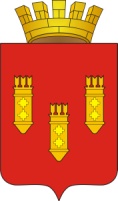 Решение	 Собрания депутатов		     города Алатыря	седьмого созываот «28» июля 2023 г. № 68/41-7«О внесении изменений в решениеСобрания депутатов города Алатыряседьмого созыва от 9 декабря 2022года № 74/30-7 «О бюджете города Алатыря на 2023 год и на плановый период 2024 и 2025 годов»В соответствии с Законом Чувашской Республики от 18 октября 2004 года № 19 «Об организации местного самоуправления в Чувашской Республике», Собрание депутатов города Алатырярешило:1. Внести в решение Собрания депутатов от 9 декабря 2022 года № 74/30-7 «О бюджете города Алатыря на 2023 год и на плановый период 2024 и 2025 годов» (далее – Решение)  следующие изменения:1.1. Подпункт 1.1 пункта 1 «Основные характеристики  бюджета города Алатыря на 2023 год и на плановый период 2024 и 2025 годов» изложить в следующей редакции:«1.1. Утвердить основные характеристики бюджета города Алатыря на 2023 год:                                                                                                                                                                  прогнозируемый общий объем доходов бюджета города Алатыря в сумме 928 453,4  тыс. рублей, в том числе объем безвозмездных поступлений в сумме 646 658,9 тыс. рублей, из них объем межбюджетных трансфертов, получаемых из бюджетов бюджетной системы Российской Федерации, в сумме 656 607,4 тыс. рублей; общий объем расходов бюджета города Алатыря в сумме 1 000 919,2 тыс. рублей;верхний предел муниципального долга бюджета города Алатыря на 1 января 2024 года в сумме 20 000,0 тыс. рублей;прогнозируемый дефицит бюджета города Алатыря в сумме 72 465,8 тыс. рублей.»1.2. Приложение №1 изложить в редакции приложения №1 к настоящему Решению.1.3. Дополнить приложение №2 согласно приложению №2 к настоящему Решению. 1.4. Приложение №3 изложить в редакции приложения №3 к настоящему Решению. 1.5. Дополнить приложение №4 согласно приложению №4 к настоящему Решению. 1.6. Приложение №5 изложить в редакции приложения №5 к настоящему Решению.1.7. Заменить:- абзац третий подпункта 4.4 пункта 4 «Бюджетные ассигнования бюджета города Алатыря Чувашской Республики на 2023 год и на плановый период 2024 и 2025 годов» цифры «120 550,1» на «120 553,4»;- абзац седьмой подпункта 4.4 пункта 4 «Бюджетные ассигнования бюджета города Алатыря Чувашской Республики на 2023 год и на плановый период 2024 и 2025 годов» цифры «120 550,1» на «120 553,4»;2. Опубликовать настоящее Решение на официальном сайте администрации города Алатыря Чувашской Республики и в периодическом печатном издании «Бюллетень города Алатыря Чувашской Республики».3. Настоящее Решение вступает в законную силу с момента его опубликования. 4. Контроль за исполнением настоящего решения возложить на председателя постоянной комиссии Собрания депутатов города Алатыря седьмого созыва по вопросам бюджета, налогам и финансам.Глава города Алатыря - ПредседательСобрания депутатов города АлатыряЧувашской Республики седьмого созыва                                                В.Н. Косолапенков							          Приложение 1к решению Собрания депутатовгорода Алатыря седьмого созываот «28» июля 2023 г. №68/41-7«О внесении изменений в решение Собрания депутатов города Алатыря седьмого созыва от 9 декабря 2022 года №74/30-7 «О бюджете города Алатыря на 2023 год и на плановый период 2024 и 2025 годов»Прогнозируемые объемы поступления доходов в бюджет города Алатыря на 2023 год и на плановый период 2024 и 2025 годов                                     (тыс. руб.)Приложение 2к решению Собрания депутатовгорода Алатыря седьмого созываот «28» июля 2023 г. №68/41-7 «О внесении изменений в решение Собрания депутатов города Алатыря седьмого созыва от 9 декабря 2022 года №74/30-7 «О бюджете города Алатыря на 2023 год и на плановый период 2024 и 2025 годов»Приложение 3к решению Собрания депутатовгорода Алатыря седьмого созываот «28» июля 2023 г. №68/41-7«О внесении изменений в решение Собрания депутатов города Алатыря седьмого созыва от 9 декабря 2022 года №74/30-7 «О бюджете города Алатыря на 2023 год и на плановый период 2024 и 2025 годов»Приложение 4к решению Собрания депутатовгорода Алатыря седьмого созываот «28» июля 2023 г. №68/41-7«О внесении изменений в решение Собрания депутатов города Алатыря седьмого созыва от 9 декабря 2022 года №74/30-7 «О бюджете города Алатыря на 2023 год и на плановый период 2024 и 2025 годов»Приложение 5к решению Собрания депутатовгорода Алатыря седьмого созываот «28» июля 2023 г. №68/41-7«О внесении изменений в решение Собрания депутатов города Алатыря седьмого созыва от 9 декабря 2022 года №74/30-7 «О бюджете города Алатыря на 2023 год и на плановый период 2024 и 2025 годов»Инвестиционная программа города Алатыря на 2023 год и плановый период 2024 и 2025 годов                                                                                                                     (тыс.рублей)Коды бюджетной классификации РФНаименование доходов2023 год2024 год2025 год000 1 01 00000 00 0000 000Налоги на прибыль, доходы, из них:146 361,0151 469,0160 900,0000 1 01 02000 01 0000 110Налог на доходы физических лиц146 361,0151 469,0160 900,0000 1 03 00000 00 0000 000Налоги на товары (работы, услуги), реализуемые на территории Российской Федерации 5 000,05 000,05 000,0000 1 03 02230 01 0000 110Доходы от уплаты акцизов на дизельное топливо, подлежащие распределению между бюджетами субъектов Российской Федерации и местными бюджетами с учетом установленных дифференцированных нормативов отчислений в местные бюджеты1 500,01 500,01 500,0000 1 03 02240 01 0000 110Доходы от уплаты акцизов на моторные масла для дизельных и (или) карбюраторных (инжекторных) двигателей, подлежащие распределению между бюджетами субъектов Российской Федерации и местными бюджетами с учетом установленных дифференцированных нормативов отчислений в местные бюджеты30,030,030,0000 1 03 02250 01 0000 110Доходы от уплаты акцизов на автомобильный бензин, подлежащие распределению между бюджетами субъектов Российской Федерации и местными бюджетами с учетом установленных дифференцированных нормативов отчислений в местные бюджеты3 470,03 470,03 470,0000 1 05 00000 00 0000 000Налоги на совокупный доход, из них:12 040,013 768,014 173,0000 1 05 03000 01 0000 110Единый сельскохозяйственный налог40,041,042,0000 1 05 04000 02 0000 110Налог, взимаемый в связи с применением патентной  системы налогообложения3 700,04 993,05 092,0000 1 05 01011 01 0000 110Налог, взимаемый с налогоплательщиков, выбравших в качестве объекта налогообложения доходы8 300,08 734,09 039,0000 1 06 00000 00 0000 000 Налоги на имущество, из них:20 400,020 726,020 828,0000 1 06 01020 04 0000 110Налог на имущество физических лиц9 400,09 533,09 628,0000 1 06 06000 00 0000 110Земельный налог8 000,08 193,08 200,0000 1 06 04000 00 0000 110Транспортный налог 3 000,03 000,03 000,0000 1 08 00000 00 0000 000Государственная пошлина4 500,04 574,04 574,0000 1 08 03010 01 0000 110Государственная пошлина по делам, рассматриваемым в судах общей юрисдикции, мировыми судьями (за исключением Верховного Суда Российской Федерации)4 500,0 4 574,04 574,0Итого налоговых доходов188 301,0195 537,0205 475,0000 1 11 00000 00 0000 000Доходы от использования имущества, находящегося в государственной и муниципальной собственности, из них:8 940,08 920,0 8 920,0000 1 11 05012 04 0000 120Доходы, получаемые в виде арендной платы за земельные участки, государственная собственность на которые не разграничена и которые расположены в границах городских округов, а также средства от продажи права на заключение договоров аренды указанных земельных участков6 050,06 050,06 050,0000 1 11 05034 04 0000 120Доходы  от сдачи в аренду  имущества, находящегося в оперативном управлении органов управления городских округов и созданных ими учреждений (за исключением имущества муниципальных бюджетных и автономных учреждений)2 870,02 870,02 870,0000 1 11 07010 00 0000 120Доходы от перечисления части прибыли государственных и муниципальных унитарных предприятий, остающейся после уплаты налогов и обязательных платежей20,00,00,0000 1 12 00000 00 0000 000Платежи при пользовании природными ресурсами, из них: 800,0800,0800,0000 1 12 01000 01 0000 120Плата за негативное воздействие на окружающую среду 800,0800,0800,0000 1 13 00000 00 0000 000Доходы от оказания платных услуг (работ)  и компенсации затрат государства62 439,024 400,029 665,0000 1 14 00000 00 0000 000Доходы от продажи материальных и нематериальных активов, из них:16 714,24 500,04 500,000 1 14 02043 04 0000 410Доходы от реализации иного имущества, находящегося в собственности городских округов (за исключением имущества муниципальных бюджетных и автономных учреждений, а так же имущества муниципальных унитарных предприятий, в том числе казенных), в части реализации основных средств по указанному имуществу13 714,2 1 500,01 500,0000 1 14 06012 04 0000 430Доходы от продажи земельных участков, государственная собственность на которые не разграничена и которые расположены в границах городских округов 3 000,03 000,03 000,0000 1 16 00000 00 0000 000Штрафы, санкции, возмещение ущерба1 500,01 500,01 500,0000 1 17 00000 00 0000 000Прочие неналоговые доходы всего, из них3100,350,050,0000 1 17 05000 00 0000 180Прочие неналоговые доходы50,050,050,0000 1 17 15000 00 0000 150Инициативные платежи3 050,30,00,0Итого неналоговых доходов93 493,540 170,045 435,0Всего налоговых и неналоговых доходов 281 794,5235 707,0250 910,0000 2 00 00000 00 0000 000Безвозмездные поступления646 658,9418 295,8420 664,1000 2 02 10000 00 0000 150Дотации всего, в том числе:44 625,118 065,917 692,8000 2 02 15001 04 0000 150Дотации на выравнивание бюджетной обеспеченности городского округа44 625,118 065,917 692,8000 2 02 20000 00 0000 150Субсидии 195 686,0108 870,5109 807,7000 2 02 30000 00 0000 150Субвенции 318 628,9 276 773,9278 543,1000 2 02 40000 00 0000 150Иные межбюджетные трансферты97 667,414 585,514 620,5000 2 19 00000 04 0000 150Возврат остатков субсидий, субвенций и иных межбюджетных трансфертов, имеющих целевое назначение, прошлых лет из бюджетов городских округов-9 948,50,00,0000 8 50 00000 00 0000 000 Всего доходов928 453,4 654 002,8671 574,1ИЗМЕНЕНИЕраспределения бюджетных ассигнований по разделам, подразделам, целевым статьям (муниципальным программам) и группам  (группам и подгруппам) видов расходов классификации расходов бюджета на 2023 год и на плановый период 2024 и 2025 годов (тыс. рублей)(тыс. рублей)(тыс. рублей)(тыс. рублей)(тыс. рублей)(тыс. рублей)(тыс. рублей)(тыс. рублей)НаименованиеРазделПодразделЦелевая статья (муниципальные программы)Группа (группа и подгруппа) вида расходовСумма (увеличение, уменьшение(-))Сумма (увеличение, уменьшение(-))Сумма (увеличение, уменьшение(-))НаименованиеРазделПодразделЦелевая статья (муниципальные программы)Группа (группа и подгруппа) вида расходов2023 год2024 год2025 год12345678Всего43 235,90,00,0Общегосударственные вопросы016 292,60,00,0Функционирование Правительства Российской Федерации, высших исполнительных органов государственной власти субъектов Российской Федерации, местных администраций0104619,00,00,0Муниципальная программа "Социальная поддержка граждан" 0104Ц3000000000,00,00,0Обеспечение реализации муниципальной программы "Социальная поддержка граждан"0104Ц3Э00000000,00,00,0Основное мероприятие "Общепрограммные расходы"0104Ц3Э01000000,00,00,0Организация и осуществление деятельности по опеке и попечительству0104Ц3Э01119900,00,00,0Закупка товаров, работ и услуг для обеспечения государственных (муниципальных) нужд0104Ц3Э01119902000,00,00,0Иные закупки товаров, работ и услуг для обеспечения государственных (муниципальных) нужд0104Ц3Э01119902400,00,00,0Муниципальная программа "Управление общественными финансами и муниципальным долгом" 0104Ч400000000619,00,00,0Подпрограмма "Совершенствование бюджетной политики и обеспечение сбалансированности бюджета" муниципальной программы "Управление общественными финансами и муниципальным долгом"0104Ч410000000619,00,00,0Основное мероприятие "Осуществление мер финансовой поддержки бюджетов муниципальных округов, городских округов, направленных на обеспечение их сбалансированности и повышение уровня бюджетной обеспеченности"0104Ч410400000619,00,00,0Поощрение региональной и муниципальных управленческих команд Чувашской Республики за счет средств дотации (гранта) в форме межбюджетного трансферта, предоставляемой из федерального бюджета бюджетам субъектов Российской Федерации за достижение показателей0104Ч410455491619,00,00,0Расходы на выплаты персоналу в целях обеспечения выполнения функций государственными (муниципальными) органами, казенными учреждениями, органами управления государственными внебюджетными фондами0104Ч410455491100619,00,00,0Расходы на выплаты персоналу государственных (муниципальных) органов0104Ч410455491120619,00,00,0Муниципальная программа "Развитие потенциала муниципального управления" 0104Ч5000000000,00,00,0Обеспечение реализации муниципальной программы  "Развитие потенциала муниципального управления"0104Ч5Э00000000,00,00,0Основное мероприятие "Общепрограммные расходы"0104Ч5Э01000000,00,00,0Обеспечение функций муниципальных органов0104Ч5Э01002000,00,00,0Закупка товаров, работ и услуг для обеспечения государственных (муниципальных) нужд0104Ч5Э01002002000,00,00,0Иные закупки товаров, работ и услуг для обеспечения государственных (муниципальных) нужд0104Ч5Э01002002400,00,00,0Обеспечение деятельности финансовых, налоговых и таможенных органов и органов финансового (финансово-бюджетного) надзора0106677,70,00,0Муниципальная программа "Управление общественными финансами и муниципальным долгом" 0106Ч400000000677,70,00,0Подпрограмма "Совершенствование бюджетной политики и обеспечение сбалансированности бюджета" муниципальной программы "Управление общественными финансами и муниципальным долгом"0106Ч410000000474,20,00,0Основное мероприятие "Осуществление мер финансовой поддержки бюджетов муниципальных округов, городских округов, направленных на обеспечение их сбалансированности и повышение уровня бюджетной обеспеченности"0106Ч410400000474,20,00,0Поощрение региональной и муниципальных управленческих команд Чувашской Республики за счет средств дотации (гранта) в форме межбюджетного трансферта, предоставляемой из федерального бюджета бюджетам субъектов Российской Федерации за достижение показателей0106Ч410455491474,20,00,0Расходы на выплаты персоналу в целях обеспечения выполнения функций государственными (муниципальными) органами, казенными учреждениями, органами управления государственными внебюджетными фондами0106Ч410455491100474,20,00,0Расходы на выплаты персоналу государственных (муниципальных) органов0106Ч410455491120474,20,00,0Обеспечение реализации муниципальной программы "Управление общественными финансами и муниципальным долгом"0106Ч4Э0000000203,50,00,0Основное мероприятие "Общепрограммные расходы"0106Ч4Э0100000203,50,00,0Обеспечение функций муниципальных органов0106Ч4Э0100200203,50,00,0Закупка товаров, работ и услуг для обеспечения государственных (муниципальных) нужд0106Ч4Э0100200200203,50,00,0Иные закупки товаров, работ и услуг для обеспечения государственных (муниципальных) нужд0106Ч4Э0100200240203,50,00,0Другие общегосударственные вопросы01134 995,90,00,0Муниципальная программа "Обеспечение общественного порядка и противодействие преступности"0113A3000000000,00,00,0Подпрограмма "Профилактика правонарушений" муниципальная программы "Обеспечение общественного порядка и противодействие преступности"0113A3100000000,00,00,0Основное мероприятие "Дальнейшее развитие многоуровневой системы профилактики правонарушений"0113A3101000000,00,00,0Материально-техническое обеспечение деятельности народных дружинников0113A3101703900,00,00,0Закупка товаров, работ и услуг для обеспечения государственных (муниципальных) нужд0113A3101703902000,00,00,0Иные закупки товаров, работ и услуг для обеспечения государственных (муниципальных) нужд0113A3101703902400,00,00,0Муниципальная программа "Развитие земельных и имущественных отношений"0113A400000000187,60,00,0Подпрограмма "Управление муниципальным имуществом" муниципальной программы "Развитие земельных и имущественных отношений"0113A410000000217,60,00,0Основное мероприятие "Создание условий для максимального вовлечения в хозяйственный оборот муниципального имущества, в том числе земельных участков"0113A410200000217,60,00,0Проведение комплексных кадастровых работ на территории Чувашской Республики0113A4102L5110217,60,00,0Закупка товаров, работ и услуг для обеспечения государственных (муниципальных) нужд0113A4102L5110200217,60,00,0Иные закупки товаров, работ и услуг для обеспечения государственных (муниципальных) нужд0113A4102L5110240217,60,00,0Подпрограмма "Формирование эффективного государственного сектора экономики Чувашской Республики"муниципальной программы "Развитие земельных и имущественных отношений"0113A420000000-30,00,00,0Основное мероприятие "Эффективное управление муниципальным имуществом"0113A420200000-30,00,00,0Вовлечение в хозяйственный оборот объектов казны Чувашской Республики на условиях приоритетности рыночных механизмов и прозрачности процедур передачи объектов в пользование0113A420273610-30,00,00,0Закупка товаров, работ и услуг для обеспечения государственных (муниципальных) нужд0113A420273610200-38,20,00,0Иные закупки товаров, работ и услуг для обеспечения государственных (муниципальных) нужд0113A420273610240-38,20,00,0Иные бюджетные ассигнования0113A4202736108008,20,00,0Уплата налогов, сборов и иных платежей0113A4202736108508,20,00,0Муниципальная программа  "Развитие культуры и туризма"0113Ц400000000314,30,00,0Подпрограмма "Развитие культуры" муниципальной программы   "Развитие культуры и туризма"0113Ц410000000314,30,00,0Основное мероприятие "Развитие архивного дела"0113Ц410400000314,30,00,0Обеспечение деятельности муниципальных архивных учреждений0113Ц410440750314,30,00,0Предоставление субсидий  бюджетным, автономным учреждениям и иным некоммерческим организациям0113Ц410440750600314,30,00,0Субсидии бюджетным учреждениям0113Ц410440750610314,30,00,0Муниципальная программа "Содействие занятости населения"0113Ц600000000-200,00,00,0Подпрограмма "Активная политика занятости населения и социальная поддержка безработных граждан" муниципальной программы "Содействие занятости населения"0113Ц610000000-200,00,00,0Основное мероприятие "Мероприятия в области содействия занятости населения "0113Ц610100000-200,00,00,0Организация временного трудоустройства безработных  граждан, испытывающих трудности в поиске работы0113Ц610172270-200,00,00,0Закупка товаров, работ и услуг для обеспечения государственных (муниципальных) нужд0113Ц610172270200-200,00,00,0Иные закупки товаров, работ и услуг для обеспечения государственных (муниципальных) нужд0113Ц610172270240-200,00,00,0Муниципальная программа  "Повышение безопасности жизнедеятельности населения и территорий Чувашской Республики" 0113Ц800000000328,40,00,0Подпрограмма "Построение (развитие) аппаратно-программного комплекса "Безопасный город" на территории Чувашской Республики" муниципальной программы "Повышение безопасности жизнедеятельности населения и территорий Чувашской Республики"0113Ц850000000328,40,00,0Основное мероприятие "Обеспечение безопасности населения и муниципальной (коммунальной) инфраструктуры"0113Ц850200000328,40,00,0Модернизация и обслуживание ранее установленных сегментов аппаратно-программного комплекса "Безопасный город", в том числе систем видеонаблюдения и видеофиксации преступлений и административных правонарушений0113Ц850276252328,40,00,0Закупка товаров, работ и услуг для обеспечения государственных (муниципальных) нужд0113Ц850276252200328,40,00,0Иные закупки товаров, работ и услуг для обеспечения государственных (муниципальных) нужд0113Ц850276252240328,40,00,0Муниципальная программа "Управление общественными финансами и муниципальным долгом" 0113Ч400000000404,80,00,0Подпрограмма "Совершенствование бюджетной политики и обеспечение сбалансированности бюджета" муниципальной программы "Управление общественными финансами и муниципальным долгом"0113Ч410000000404,80,00,0Основное мероприятие "Осуществление мер финансовой поддержки бюджетов муниципальных округов, городских округов, направленных на обеспечение их сбалансированности и повышение уровня бюджетной обеспеченности"0113Ч410400000404,80,00,0Поощрение региональной и муниципальных управленческих команд Чувашской Республики за счет средств дотации (гранта) в форме межбюджетного трансферта, предоставляемой из федерального бюджета бюджетам субъектов Российской Федерации за достижение показателей0113Ч410455491404,80,00,0Расходы на выплаты персоналу в целях обеспечения выполнения функций государственными (муниципальными) органами, казенными учреждениями, органами управления государственными внебюджетными фондами0113Ч410455491100404,80,00,0Расходы на выплаты персоналу государственных (муниципальных) органов0113Ч410455491120404,80,00,0Муниципальная программа "Развитие потенциала муниципального управления" 0113Ч5000000003 960,80,00,0Обеспечение реализации муниципальной программы  "Развитие потенциала муниципального управления"0113Ч5Э00000003 960,80,00,0Основное мероприятие "Общепрограммные расходы"0113Ч5Э01000003 960,80,00,0Обеспечение функций муниципальных органов0113Ч5Э01002000,00,00,0Закупка товаров, работ и услуг для обеспечения государственных (муниципальных) нужд0113Ч5Э01002002000,00,00,0Иные закупки товаров, работ и услуг для обеспечения государственных (муниципальных) нужд0113Ч5Э01002002400,00,00,0Обеспечение деятельности (оказание услуг) муниципальных учреждений0113Ч5Э0100600-539,50,00,0Закупка товаров, работ и услуг для обеспечения государственных (муниципальных) нужд0113Ч5Э0100600200-539,50,00,0Иные закупки товаров, работ и услуг для обеспечения государственных (муниципальных) нужд0113Ч5Э0100600240-539,50,00,0Выполнение других обязательств муниципального образования Чувашской Республики0113Ч5Э01737704 500,30,00,0Иные бюджетные ассигнования0113Ч5Э01737708004 500,30,00,0Исполнение судебных актов0113Ч5Э01737708304 500,30,00,0Национальная экономика0433,40,00,0Дорожное хозяйство (дорожные фонды)04093,40,00,0Муниципальная программа "Развитие транспортной системы"0409Ч2000000003,40,00,0Подпрограмма "Безопасные и качественные автомобильные дороги" муниципальной программы   "Развитие транспортной системы"0409Ч2100000003,40,00,00409-278,60,00,0Содержание автомобильных дорог общего пользования местного значения в границах городского округа0409Ч210474770-278,60,00,0Закупка товаров, работ и услуг для обеспечения государственных (муниципальных) нужд0409Ч210474770200-278,60,00,0Иные закупки товаров, работ и услуг для обеспечения государственных (муниципальных) нужд0409Ч210474770240-278,60,00,0Основное мероприятие "Мероприятия, реализуемые с привлечением межбюджетных трансфертов бюджетам другого уровня"0409Ч210300000282,00,00,0Капитальный ремонт и ремонт автомобильных дорог общего пользования местного значения в границах городского округа0409Ч2103S4200282,00,00,0Закупка товаров, работ и услуг для обеспечения государственных (муниципальных) нужд0409Ч2103S4200200282,00,00,0Иные закупки товаров, работ и услуг для обеспечения государственных (муниципальных) нужд0409Ч2103S4200240282,00,00,0Другие вопросы в области национальной экономики041230,00,00,0Муниципальная программа "Развитие земельных и имущественных отношений"0412A40000000030,00,00,0Подпрограмма "Управление муниципальным имуществом" муниципальной программы "Развитие земельных и имущественных отношений"0412A41000000030,00,00,0Основное мероприятие "Создание условий для максимального вовлечения в хозяйственный оборот муниципального имущества, в том числе земельных участков"0412A41020000030,00,00,0Формирование земельных участков, предназначенных для предоставления многодетным семьям в собственность бесплатно0412A410274790-20,00,00,0Закупка товаров, работ и услуг для обеспечения государственных (муниципальных) нужд0412A410274790200-20,00,00,0Иные закупки товаров, работ и услуг для обеспечения государственных (муниципальных) нужд0412A410274790240-20,00,00,0Проведение землеустроительных (кадастровых) работ по земельным участкам, находящимся в собственности муниципального образования, и внесение сведений в кадастр недвижимости0412A41027759050,00,00,0Закупка товаров, работ и услуг для обеспечения государственных (муниципальных) нужд0412A41027759020050,00,00,0Иные закупки товаров, работ и услуг для обеспечения государственных (муниципальных) нужд0412A41027759024050,00,00,0Жилищно-коммунальное хозяйство0534 371,60,00,0Коммунальное хозяйство0502801,00,00,0Муниципальная программа "Модернизация и развитие сферы жилищно-коммунального хозяйства"0502A100000000801,00,00,0Подпрограмма "Модернизация коммунальной инфраструктуры на территории Чувашской Республики" муниципальной программы  "Модернизация и развитие сферы жилищно-коммунального хозяйства"0502A110000000801,00,00,0Основное мероприятие "Обеспечение качества жилищно-коммунальных услуг"0502A110100000801,00,00,0Мероприятия, направленные на развитие и модернизацию объектов коммунальной инфраструктуры0502A110175350801,00,00,0Закупка товаров, работ и услуг для обеспечения государственных (муниципальных) нужд0502A110175350200801,00,00,0Иные закупки товаров, работ и услуг для обеспечения государственных (муниципальных) нужд0502A110175350240801,00,00,0Благоустройство050311 198,70,00,0Муниципальная  программа "Формирование современной городской среды на территории Чувашской Республики"0503A50000000011 198,70,00,0Подпрограмма "Благоустройство дворовых и общественных территорий" муниципальной программы "Формирование современной городской среды на территории Чувашской Республики"0503A51000000011 198,70,00,0Основное мероприятие "Содействие благоустройству населенных пунктов Чувашской Республики"0503A51020000011 198,70,00,0Уличное освещение0503A51027740012 848,70,00,0Закупка товаров, работ и услуг для обеспечения государственных (муниципальных) нужд0503A51027740020011 917,70,00,0Иные закупки товаров, работ и услуг для обеспечения государственных (муниципальных) нужд0503A51027740024011 917,70,00,0Иные бюджетные ассигнования0503A510277400800931,00,00,0Исполнение судебных актов0503A510277400830931,00,00,0Реализация мероприятий по благоустройству территории0503A510277420-1 800,00,00,0Закупка товаров, работ и услуг для обеспечения государственных (муниципальных) нужд0503A510277420200-1 800,00,00,0Иные закупки товаров, работ и услуг для обеспечения государственных (муниципальных) нужд0503A510277420240-1 800,00,00,0Организация и содержание мест захоронений0503A510277430150,00,00,0Закупка товаров, работ и услуг для обеспечения государственных (муниципальных) нужд0503A510277430200150,00,00,0Иные закупки товаров, работ и услуг для обеспечения государственных (муниципальных) нужд0503A510277430240150,00,00,0Другие вопросы в области жилищно-коммунального хозяйства050522 371,90,00,0Муниципальная  программа "Формирование современной городской среды на территории Чувашской Республики"0505A50000000022 000,00,00,0Подпрограмма "Благоустройство дворовых и общественных территорий" муниципальной программы "Формирование современной городской среды на территории Чувашской Республики"0505A51000000022 000,00,00,0Основное мероприятие "Реализация мероприятий регионального проекта "Формирование комфортной городской среды"0505A51F20000022 000,00,00,0Создание комфортной городской среды в малых городах и исторических поселениях - победителях Всероссийского конкурса лучших проектов создания комфортной городской среды0505A51F25424022 000,00,00,0Закупка товаров, работ и услуг для обеспечения государственных (муниципальных) нужд0505A51F25424020022 000,00,00,0Иные закупки товаров, работ и услуг для обеспечения государственных (муниципальных) нужд0505A51F25424024022 000,00,00,0Муниципальная программа "Управление общественными финансами и муниципальным долгом" 0505Ч400000000371,90,00,0Подпрограмма "Совершенствование бюджетной политики и обеспечение сбалансированности бюджета" муниципальной программы "Управление общественными финансами и муниципальным долгом"0505Ч410000000371,90,00,0Основное мероприятие "Осуществление мер финансовой поддержки бюджетов муниципальных округов, городских округов, направленных на обеспечение их сбалансированности и повышение уровня бюджетной обеспеченности"0505Ч410400000371,90,00,0Поощрение региональной и муниципальных управленческих команд Чувашской Республики за счет средств дотации (гранта) в форме межбюджетного трансферта, предоставляемой из федерального бюджета бюджетам субъектов Российской Федерации за достижение показателей0505Ч410455491371,90,00,0Расходы на выплаты персоналу в целях обеспечения выполнения функций государственными (муниципальными) органами, казенными учреждениями, органами управления государственными внебюджетными фондами0505Ч410455491100371,90,00,0Расходы на выплаты персоналу государственных (муниципальных) органов0505Ч410455491120371,90,00,0Образование071 942,90,00,0Дошкольное образование0701503,90,00,0Муниципальная программа "Развитие образования" 0701Ц700000000503,90,00,0Подпрограмма "Муниципальная поддержка развития образования" муниципальной программы  "Развитие образования"0701Ц710000000503,90,00,0Основное мероприятие "Обеспечение деятельности организаций в сфере образования"0701Ц710100000203,90,00,0Обеспечение деятельности детских дошкольных образовательных организаций0701Ц710170670203,90,00,0Предоставление субсидий  бюджетным, автономным учреждениям и иным некоммерческим организациям0701Ц710170670600203,90,00,0Субсидии бюджетным учреждениям0701Ц710170670610203,90,00,0Основное мероприятие "Меры социальной поддержки"0701Ц711400000300,00,00,0Расходы, связанные с освобождением от платы (установлением льготного размера платы), взимаемой с родителей (законных представителей) за присмотр и уход за детьми в муниципальных дошкольных образовательных организациях0701Ц711474550300,00,00,0Предоставление субсидий  бюджетным, автономным учреждениям и иным некоммерческим организациям0701Ц711474550600300,00,00,0Субсидии бюджетным учреждениям0701Ц711474550610300,00,00,0Общее образование0702860,20,00,0Муниципальная программа "Развитие образования" 0702Ц700000000860,20,00,0Подпрограмма "Муниципальная поддержка развития образования" муниципальной программы  "Развитие образования"0702Ц710000000860,20,00,0Основное мероприятие "Обеспечение деятельности организаций в сфере образования"0702Ц710100000860,20,00,0Обеспечение деятельности муниципальных общеобразовательных организаций0702Ц710170550860,20,00,0Предоставление субсидий  бюджетным, автономным учреждениям и иным некоммерческим организациям0702Ц710170550600860,20,00,0Субсидии бюджетным учреждениям0702Ц710170550610860,20,00,0Дополнительное образование детей070352,00,00,0Муниципальная программа   "Развитие физической культуры и спорта"0703Ц50000000052,0-6 700,00,0Подпрограмма "Развитие спорта высших достижений и системы подготовки спортивного резерва" муниципальной программы "Развитие физической культуры и спорта"0703Ц52000000052,0-6 700,00,0Основное мероприятие "Содержание спортивных школ"0703Ц52010000052,0-6 700,00,0Обеспечение деятельности муниципальных спортивных школ0703Ц52017034052,0-6 700,00,0Предоставление субсидий  бюджетным, автономным учреждениям и иным некоммерческим организациям0703Ц52017034060052,0-6 700,00,0Субсидии бюджетным учреждениям0703Ц52017034061052,00,00,0Субсидии автономным учреждениям0703Ц5201703406200,0-6 700,00,0Муниципальная программа "Развитие образования" 0703Ц7000000000,06 700,00,0Подпрограмма "Муниципальная поддержка развития образования" муниципальной программы  "Развитие образования"0703Ц7100000000,06 700,00,0Основное мероприятие "Реализация мероприятий регионального проекта "Успех каждого ребенка"0703Ц71E2000000,06 700,00,0Персонифицированное финансирование дополнительного образования детей0703Ц71E2751500,06 700,00,0Предоставление субсидий  бюджетным, автономным учреждениям и иным некоммерческим организациям0703Ц71E2751506000,06 700,00,0Субсидии бюджетным учреждениям0703Ц71E2751506102 816,96 700,00,0Субсидии автономным учреждениям0703Ц71E275150620-2 816,90,00,0Другие вопросы в области образования0709526,80,00,0Муниципальная программа "Развитие образования" 0709Ц700000000130,00,00,0Подпрограмма "Муниципальная поддержка развития образования" муниципальной программы  "Развитие образования"0709Ц71000000056,40,00,0Основное мероприятие "Реализация проектов и мероприятий по инновационному развитию системы образования"0709Ц71090000056,40,00,0Проведение мероприятий в области образования для детей и молодежи0709Ц71097185056,40,00,0Расходы на выплаты персоналу в целях обеспечения выполнения функций государственными (муниципальными) органами, казенными учреждениями, органами управления государственными внебюджетными фондами0709Ц7109718501006,40,00,0Расходы на выплаты персоналу государственных (муниципальных) органов0709Ц7109718501206,40,00,0Закупка товаров, работ и услуг для обеспечения государственных (муниципальных) нужд0709Ц71097185020050,00,00,0Иные закупки товаров, работ и услуг для обеспечения государственных (муниципальных) нужд0709Ц71097185024050,00,00,0Обеспечение реализации муниципальной программы  "Развитие образования"0709Ц7Э000000073,60,00,0Основное мероприятие "Общепрограммные расходы"0709Ц7Э010000073,60,00,0Обеспечение функций муниципальных органов0709Ц7Э0100200119,90,00,0Закупка товаров, работ и услуг для обеспечения государственных (муниципальных) нужд0709Ц7Э0100200200119,90,00,0Иные закупки товаров, работ и услуг для обеспечения государственных (муниципальных) нужд0709Ц7Э0100200240119,90,00,0Обеспечение функций муниципальных учреждений0709Ц7Э0100600-46,30,00,0Закупка товаров, работ и услуг для обеспечения государственных (муниципальных) нужд0709Ц7Э0100600200-46,30,00,0Иные закупки товаров, работ и услуг для обеспечения государственных (муниципальных) нужд0709Ц7Э0100600240-46,30,00,0Муниципальная программа "Управление общественными финансами и муниципальным долгом" 0709Ч400000000396,80,00,0Подпрограмма "Совершенствование бюджетной политики и обеспечение сбалансированности бюджета" муниципальной программы "Управление общественными финансами и муниципальным долгом"0709Ч410000000396,80,00,0Основное мероприятие "Осуществление мер финансовой поддержки бюджетов муниципальных округов, городских округов, направленных на обеспечение их сбалансированности и повышение уровня бюджетной обеспеченности"0709Ч410400000396,80,00,0Поощрение региональной и муниципальных управленческих команд Чувашской Республики за счет средств дотации (гранта) в форме межбюджетного трансферта, предоставляемой из федерального бюджета бюджетам субъектов Российской Федерации за достижение показателей0709Ч410455491396,80,00,0Расходы на выплаты персоналу в целях обеспечения выполнения функций государственными (муниципальными) органами, казенными учреждениями, органами управления государственными внебюджетными фондами0709Ч410455491100396,80,00,0Расходы на выплаты персоналу государственных (муниципальных) органов0709Ч410455491120396,80,00,0Культура, кинематография08692,50,00,0Культура0801545,60,00,0Муниципальная программа  "Развитие культуры и туризма"0801Ц400000000545,60,00,0Подпрограмма "Развитие культуры" муниципальной программы   "Развитие культуры и туризма"0801Ц410000000545,60,00,0Основное мероприятие "Сохранение и развитие народного творчества"0801Ц410700000545,60,00,0Обеспечение деятельности учреждений в сфере культурно-досугового обслуживания населения0801Ц410740390545,60,00,0Предоставление субсидий  бюджетным, автономным учреждениям и иным некоммерческим организациям0801Ц410740390600545,60,00,0Субсидии автономным учреждениям0801Ц410740390620545,60,00,0Другие вопросы в области культуры, кинематографии0804146,90,00,0Муниципальная программа "Управление общественными финансами и муниципальным долгом" 0804Ч400000000146,90,00,0Подпрограмма "Совершенствование бюджетной политики и обеспечение сбалансированности бюджета" муниципальной программы "Управление общественными финансами и муниципальным долгом"0804Ч410000000146,90,00,0Основное мероприятие "Осуществление мер финансовой поддержки бюджетов муниципальных округов, городских округов, направленных на обеспечение их сбалансированности и повышение уровня бюджетной обеспеченности"0804Ч410400000146,90,00,0Поощрение региональной и муниципальных управленческих команд Чувашской Республики за счет средств дотации (гранта) в форме межбюджетного трансферта, предоставляемой из федерального бюджета бюджетам субъектов Российской Федерации за достижение показателей0804Ч410455491146,90,00,0Расходы на выплаты персоналу в целях обеспечения выполнения функций государственными (муниципальными) органами, казенными учреждениями, органами управления государственными внебюджетными фондами0804Ч410455491100146,90,00,0Расходы на выплаты персоналу государственных (муниципальных) органов0804Ч410455491120146,90,00,0Социальная политика10-97,10,00,0Охрана семьи и детства1004-97,10,00,0Муниципальная программа "Обеспечение граждан в Чувашской Республике доступным и комфортным жильем"1004A200000000-97,10,00,0Подпрограмма "Поддержка строительства жилья в Чувашской Республике"муниципальной программы "Обеспечение граждан в Чувашской Республике доступным и комфортным жильем"1004A210000000278,60,00,0Основное мероприятие "Обеспечение граждан доступным жильем"1004A210300000278,60,00,0Предоставление социальных выплат молодым семьям на строительство (приобретение) жилья в рамках реализации мероприятий по обеспечению жильем молодых семей1004A2103L4970278,60,00,0Социальное обеспечение и иные выплаты населению1004A2103L4970300278,60,00,0Социальные выплаты гражданам, кроме публичных нормативных социальных выплат1004A2103L4970320278,60,00,0Подпрограмма "Обеспечение жилыми помещениями детей-сирот и детей, оставшихся без попечения родителей, лиц из числа детей-сирот и детей, оставшихся без попечения родителей" муниципальной программы "Обеспечение граждан в Чувашской Республике доступным и комфортным жильем"1004A220000000-375,70,00,0Основное мероприятие "Обеспечение жилыми помещениями детей-сирот и детей, оставшихся без попечения родителей, лиц из числа детей-сирот и детей, оставшихся без попечения родителей"1004A220100000-375,70,00,0Обеспечение жилыми помещениями детей-сирот и детей, оставшихся без попечения родителей, лиц из числа детей-сирот и детей, оставшихся без попечения родителей1004A22011A820-375,70,00,0Капитальные вложения в объекты государственной (муниципальной) собственности1004A22011A820400-375,70,00,0Бюджетные инвестиции1004A22011A820410-375,70,00,0Физическая культура и спорт110,00,00,0Другие вопросы в области физической культуры и спорта11050,00,00,0Муниципальная программа   "Развитие физической культуры и спорта"1105Ц5000000000,00,00,0Подпрограмма "Развитие физической культуры и массового спорта" муниципальной программы "Развитие физической культуры и спорта"1105Ц5100000000,00,00,0Основное мероприятие "Физкультурно-оздоровительная и спортивно-массовая работа с населением"1105Ц5101000000,00,00,0Организация и проведение официальных физкультурных мероприятий1105Ц5101713900,00,00,0Расходы на выплаты персоналу в целях обеспечения выполнения функций государственными (муниципальными) органами, казенными учреждениями, органами управления государственными внебюджетными фондами1105Ц51017139010015,00,00,0Расходы на выплаты персоналу государственных (муниципальных) органов1105Ц51017139012015,00,00,0Закупка товаров, работ и услуг для обеспечения государственных (муниципальных) нужд1105Ц510171390200-15,00,00,0Иные закупки товаров, работ и услуг для обеспечения государственных (муниципальных) нужд1105Ц510171390240-15,00,00,0Распределениебюджетных ассигнований по целевым статьям (муниципальным программам), группам (группам и подгруппам) видов расходов, разделам, подразделам классификации расходов на 2023 годи на плановый период 2024 и 2025 годов(тыс. рублей)(тыс. рублей)(тыс. рублей)(тыс. рублей)(тыс. рублей)(тыс. рублей)(тыс. рублей)(тыс. рублей)НаименованиеЦелевая статья (государственные программы и непрограммные направления деятельности)Группа вида расходовРазделПодразделСуммаСуммаСуммаНаименованиеЦелевая статья (государственные программы и непрограммные направления деятельности)Группа вида расходовРазделПодраздел2023 год2024 год2025 год123456789Всего1 000 919,2647 402,8651 024,41.Муниципальная программа "Социальная поддержка граждан" Ц300000000412,0373,4373,41.1.Подпрограмма "Социальное обеспечение граждан" муниципальной программы "Социальная поддержка граждан"Ц31000000054,30,00,0Основное мероприятие "Реализация законодательства в области предоставления мер социальной поддержки отдельным категориям граждан"Ц31010000054,30,00,0Оказание материальной помощи отдельным категориям гражданЦ31017051030,00,00,0Социальное обеспечение и иные выплаты населениюЦ31017051030030,00,00,0Публичные нормативные социальные выплаты гражданамЦ31017051031030,00,00,0Социальная политикаЦ3101705103101030,00,00,0Социальное обеспечение населенияЦ310170510310100330,00,00,0Выплаты пенсии за выслугу лет муниципальным служащим Ц31017052024,30,00,0Социальное обеспечение и иные выплаты населениюЦ31017052030024,30,00,0Публичные нормативные социальные выплаты гражданамЦ31017052031024,30,00,0Социальная политикаЦ3101705203101024,30,00,0Пенсионное обеспечениеЦ310170520310100124,30,00,01.2.Обеспечение реализации муниципальной программы "Социальная поддержка граждан"Ц3Э0000000357,7373,4373,4Основное мероприятие "Общепрограммные расходы"Ц3Э0100000357,7373,4373,4Организация и осуществление деятельности по опеке и попечительствуЦ3Э0111990357,7373,4373,4Расходы на выплаты персоналу в целях обеспечения выполнения функций государственными (муниципальными) органами, казенными учреждениями, органами управления государственными внебюджетными фондамиЦ3Э0111990100346,7362,3362,3Расходы на выплаты персоналу государственных (муниципальных) органовЦ3Э0111990120346,7362,3362,3Общегосударственные вопросыЦ3Э011199012001346,7362,3362,3Функционирование Правительства Российской Федерации, высших исполнительных органов государственной власти субъектов Российской Федерации, местных администрацийЦ3Э01119901200104346,7362,3362,3Закупка товаров, работ и услуг для обеспечения государственных (муниципальных) нуждЦ3Э011199020011,011,111,1Иные закупки товаров, работ и услуг для обеспечения государственных (муниципальных) нуждЦ3Э011199024011,011,111,1Общегосударственные вопросыЦ3Э01119902400111,011,111,1Функционирование Правительства Российской Федерации, высших исполнительных органов государственной власти субъектов Российской Федерации, местных администрацийЦ3Э0111990240010411,011,111,12.Муниципальная программа  "Развитие культуры и туризма"Ц40000000061 018,827 970,727 970,72.1.Подпрограмма "Развитие культуры" муниципальной программы   "Развитие культуры и туризма"Ц41000000057 570,524 522,424 522,4Основное мероприятие "Развитие библиотечного дела"Ц4102000005 694,15 694,15 694,1Обеспечение деятельности муниципальных библиотекЦ41024A4105 694,15 694,15 694,1Предоставление субсидий  бюджетным, автономным учреждениям и иным некоммерческим организациямЦ41024A4106005 694,15 694,15 694,1Субсидии бюджетным учреждениямЦ41024A4106105 694,15 694,15 694,1Культура, кинематографияЦ41024A410610085 694,15 694,15 694,1КультураЦ41024A41061008015 694,15 694,15 694,1Основное мероприятие "Развитие музейного дела"Ц4103000004 708,14 708,14 708,1Обеспечение деятельности муниципальных музеевЦ4103707604 708,14 708,14 708,1Предоставление субсидий  бюджетным, автономным учреждениям и иным некоммерческим организациямЦ4103707606004 708,14 708,14 708,1Субсидии бюджетным учреждениямЦ4103707606104 708,14 708,14 708,1Культура, кинематографияЦ410370760610084 708,14 708,14 708,1КультураЦ41037076061008014 708,14 708,14 708,1Основное мероприятие "Развитие архивного дела"Ц4104000002 058,21 693,91 693,9Обеспечение деятельности муниципальных архивных учрежденийЦ4104407502 058,21 693,91 693,9Предоставление субсидий  бюджетным, автономным учреждениям и иным некоммерческим организациямЦ4104407506002 058,21 693,91 693,9Субсидии бюджетным учреждениямЦ4104407506102 058,21 693,91 693,9Общегосударственные вопросыЦ410440750610012 058,21 693,91 693,9Другие общегосударственные вопросыЦ41044075061001132 058,21 693,91 693,9Основное мероприятие "Сохранение и развитие народного творчества"Ц41070000013 360,112 415,512 415,5Обеспечение деятельности учреждений в сфере культурно-досугового обслуживания населенияЦ41074039013 360,112 415,512 415,5Предоставление субсидий  бюджетным, автономным учреждениям и иным некоммерческим организациямЦ41074039060013 360,112 415,512 415,5Субсидии автономным учреждениямЦ41074039062013 360,112 415,512 415,5Культура, кинематографияЦ4107403906200813 360,112 415,512 415,5КультураЦ410740390620080113 360,112 415,512 415,5Основное мероприятие "Развитие муниципальных учреждений культуры"Ц41150000021 548,010,810,8Укрепление материально-технической базы муниципальных библиотекЦ411579830107,70,00,0Предоставление субсидий  бюджетным, автономным учреждениям и иным некоммерческим организациямЦ411579830600107,70,00,0Субсидии бюджетным учреждениямЦ411579830610107,70,00,0Культура, кинематографияЦ41157983061008107,70,00,0КультураЦ4115798306100801107,70,00,0Обеспечение развития и укрепления материально-технической базы домов культуры в населенных пунктах с числом жителей до 50 тысяч человекЦ4115L4670544,20,00,0Предоставление субсидий  бюджетным, автономным учреждениям и иным некоммерческим организациямЦ4115L4670600544,20,00,0Субсидии автономным учреждениямЦ4115L4670620544,20,00,0Культура, кинематографияЦ4115L467062008544,20,00,0КультураЦ4115L46706200801544,20,00,0Укрепление материально-технической базы муниципальных музеевЦ4115S545018 118,90,00,0Предоставление субсидий  бюджетным, автономным учреждениям и иным некоммерческим организациямЦ4115S545060018 118,90,00,0Субсидии бюджетным учреждениямЦ4115S545061018 118,90,00,0Культура, кинематографияЦ4115S54506100818 118,90,00,0КультураЦ4115S5450610080118 118,90,00,0Софинансирование расходных обязательств муниципальных образований, связанных с повышением заработной платы работников муниципальных учреждений культуры  в рамках реализации Указа Президента Российской Федерации от 7 мая 2012 года № 597 "О мерах по реализации государственной социальной политики"Ц4115S70902 766,40,00,0Предоставление субсидий  бюджетным, автономным учреждениям и иным некоммерческим организациямЦ4115S70906002 766,40,00,0Субсидии бюджетным учреждениямЦ4115S70906101 424,90,00,0Культура, кинематографияЦ4115S7090610081 424,90,00,0КультураЦ4115S709061008011 424,90,00,0Субсидии автономным учреждениямЦ4115S70906201 341,50,00,0Культура, кинематографияЦ4115S7090620081 341,50,00,0КультураЦ4115S709062008011 341,50,00,0Укрепление материально-технической базы муниципальных библиотекЦ4115S983010,810,810,8Предоставление субсидий  бюджетным, автономным учреждениям и иным некоммерческим организациямЦ4115S983060010,810,810,8Субсидии бюджетным учреждениямЦ4115S983061010,810,810,8Культура, кинематографияЦ4115S98306100810,810,810,8КультураЦ4115S9830610080110,810,810,8Основное мероприятие "Реализация мероприятий регионального проекта "Культурная среда"Ц41A10000010 202,00,00,0Техническое оснащение региональных и муниципальных музеевЦ41A15590010 202,00,00,0Предоставление субсидий  бюджетным, автономным учреждениям и иным некоммерческим организациямЦ41A15590060010 202,00,00,0Субсидии бюджетным учреждениямЦ41A15590061010 202,00,00,0Культура, кинематографияЦ41A1559006100810 202,00,00,0КультураЦ41A155900610080110 202,00,00,02.2.Обеспечение реализации муниципальной программы  "Развитие культуры и туризма"Ц4Э00000003 448,33 448,33 448,3Основное мероприятие "Общепрограммные расходы"Ц4Э01000003 448,33 448,33 448,3Обеспечение функций муниципальных органовЦ4Э01002003 448,33 448,33 448,3Расходы на выплаты персоналу в целях обеспечения выполнения функций государственными (муниципальными) органами, казенными учреждениями, органами управления государственными внебюджетными фондамиЦ4Э01002001002 748,32 748,32 748,3Расходы на выплаты персоналу государственных (муниципальных) органовЦ4Э01002001202 748,32 748,32 748,3Культура, кинематографияЦ4Э0100200120082 748,32 748,32 748,3Другие вопросы в области культуры, кинематографииЦ4Э010020012008042 748,32 748,32 748,3Закупка товаров, работ и услуг для обеспечения государственных (муниципальных) нуждЦ4Э0100200200700,0700,0700,0Иные закупки товаров, работ и услуг для обеспечения государственных (муниципальных) нуждЦ4Э0100200240700,0700,0700,0Культура, кинематографияЦ4Э010020024008700,0700,0700,0Другие вопросы в области культуры, кинематографииЦ4Э01002002400804700,0700,0700,03.Муниципальная программа   "Развитие физической культуры и спорта"Ц50000000032 010,231 112,337 812,33.1.Подпрограмма "Развитие физической культуры и массового спорта" муниципальной программы "Развитие физической культуры и спорта"Ц5100000001 900,0500,0500,0Основное мероприятие "Физкультурно-оздоровительная и спортивно-массовая работа с населением"Ц510100000500,0500,0500,0Организация и проведение официальных физкультурных мероприятийЦ510171390500,0500,0500,0Расходы на выплаты персоналу в целях обеспечения выполнения функций государственными (муниципальными) органами, казенными учреждениями, органами управления государственными внебюджетными фондамиЦ51017139010085,00,00,0Расходы на выплаты персоналу государственных (муниципальных) органовЦ51017139012085,00,00,0Физическая культура и спортЦ5101713901201185,00,00,0Другие вопросы в области физической культуры и спортаЦ510171390120110585,00,00,0Закупка товаров, работ и услуг для обеспечения государственных (муниципальных) нуждЦ510171390200415,0500,0500,0Иные закупки товаров, работ и услуг для обеспечения государственных (муниципальных) нуждЦ510171390240415,0500,0500,0Физическая культура и спортЦ51017139024011415,0500,0500,0Другие вопросы в области физической культуры и спортаЦ5101713902401105415,0500,0500,0Основное мероприятие "Развитие спортивной инфраструктуры"Ц5102000001 400,00,00,0Укрепление материально-технической базы мунициальных учреждений в сфере физической культуры и спортаЦ5102798201 400,00,00,0Предоставление субсидий  бюджетным, автономным учреждениям и иным некоммерческим организациямЦ5102798206001 400,00,00,0Субсидии бюджетным учреждениямЦ5102798206101 400,00,00,0ОбразованиеЦ510279820610071 400,00,00,0Дополнительное образование детейЦ51027982061007031 400,00,00,03.2.Подпрограмма "Развитие спорта высших достижений и системы подготовки спортивного резерва" муниципальной программы "Развитие физической культуры и спорта"Ц52000000030 110,230 612,337 312,3Основное мероприятие "Содержание спортивных школ"Ц52010000030 110,230 612,337 312,3Обеспечение деятельности муниципальных спортивных школЦ52017034030 110,230 612,337 312,3Предоставление субсидий  бюджетным, автономным учреждениям и иным некоммерческим организациямЦ52017034060030 110,230 612,337 312,3Субсидии бюджетным учреждениямЦ52017034061014 353,618 066,318 066,3ОбразованиеЦ5201703406100714 353,618 066,318 066,3Дополнительное образование детейЦ520170340610070314 353,618 066,318 066,3Субсидии автономным учреждениямЦ52017034062015 756,612 546,019 246,0ОбразованиеЦ5201703406200715 756,612 546,019 246,0Дополнительное образование детейЦ520170340620070315 756,612 546,019 246,04.Муниципальная программа "Содействие занятости населения"Ц600000000720,8426,1426,14.1.Подпрограмма "Активная политика занятости населения и социальная поддержка безработных граждан" муниципальной программы "Содействие занятости населения"Ц610000000600,0300,0300,0Основное мероприятие "Мероприятия в области содействия занятости населения "Ц610100000600,0300,0300,0Организация временного трудоустройства несовершеннолетних граждан в возрасте от 14 до 18 лет в свободное от учебы времяЦ610172260250,0250,0250,0Предоставление субсидий  бюджетным, автономным учреждениям и иным некоммерческим организациямЦ610172260600250,0250,0250,0Субсидии бюджетным учреждениямЦ610172260610250,0250,0250,0ОбразованиеЦ61017226061007250,0250,0250,0Другие вопросы в области образованияЦ6101722606100709250,0250,0250,0Организация временного трудоустройства безработных  граждан, испытывающих трудности в поиске работыЦ610172270350,050,050,0Закупка товаров, работ и услуг для обеспечения государственных (муниципальных) нуждЦ610172270200150,050,050,0Иные закупки товаров, работ и услуг для обеспечения государственных (муниципальных) нуждЦ610172270240150,050,050,0Общегосударственные вопросыЦ61017227024001150,050,050,0Другие общегосударственные вопросыЦ6101722702400113150,050,050,0Предоставление субсидий  бюджетным, автономным учреждениям и иным некоммерческим организациямЦ610172270600200,00,00,0Субсидии автономным учреждениямЦ610172270620200,00,00,0Культура, кинематографияЦ61017227062008200,00,00,0КультураЦ6101722706200801200,00,00,04.2.Подпрограмма "Безопасный труд" муниципальной программы "Содействие занятости населения"Ц630000000120,8126,1126,1Основное мероприятие "Организационно-техническое обеспечение охраны труда и здоровья работающих"Ц630100000120,8126,1126,1Осуществление государственных полномочий Чувашской Республики в сфере трудовых отношений, за счет субвенции, предоставляемой из республиканского бюджета Чувашской РеспубликиЦ630112440120,8126,1126,1Расходы на выплаты персоналу в целях обеспечения выполнения функций государственными (муниципальными) органами, казенными учреждениями, органами управления государственными внебюджетными фондамиЦ630112440100117,5122,8122,8Расходы на выплаты персоналу государственных (муниципальных) органовЦ630112440120117,5122,8122,8Социальная политикаЦ63011244012010117,5122,8122,8Другие вопросы в области социальной политикиЦ6301124401201006117,5122,8122,8Закупка товаров, работ и услуг для обеспечения государственных (муниципальных) нуждЦ6301124402003,33,33,3Иные закупки товаров, работ и услуг для обеспечения государственных (муниципальных) нуждЦ6301124402403,33,33,3Социальная политикаЦ630112440240103,33,33,3Другие вопросы в области социальной политикиЦ63011244024010063,33,33,35.Муниципальная программа "Развитие образования" Ц700000000426 522,7379 765,3372 600,85.1.Подпрограмма "Муниципальная поддержка развития образования" муниципальной программы  "Развитие образования"Ц710000000412 691,6370 924,0363 724,5Основное мероприятие "Обеспечение деятельности организаций в сфере образования"Ц71010000060 859,861 167,661 167,6Обеспечение деятельности муниципальных общеобразовательных организацийЦ71017055015 013,717 602,417 602,4Предоставление субсидий  бюджетным, автономным учреждениям и иным некоммерческим организациямЦ71017055060015 013,717 602,417 602,4Субсидии бюджетным учреждениямЦ71017055061015 013,717 602,417 602,4ОбразованиеЦ7101705506100715 013,717 602,417 602,4Общее образованиеЦ710170550610070215 013,717 602,417 602,4Обеспечение деятельности муниципальных организаций дополнительного образованияЦ71017056027 733,828 210,028 210,0Предоставление субсидий  бюджетным, автономным учреждениям и иным некоммерческим организациямЦ71017056060027 733,828 210,028 210,0Субсидии бюджетным учреждениямЦ71017056061027 733,828 210,028 210,0ОбразованиеЦ7101705606100727 733,828 210,028 210,0Дополнительное образование детейЦ710170560610070327 733,828 210,028 210,0Обеспечение деятельности детских дошкольных образовательных организацийЦ71017067012 821,615 355,215 355,2Предоставление субсидий  бюджетным, автономным учреждениям и иным некоммерческим организациямЦ71017067060012 821,615 355,215 355,2Субсидии бюджетным учреждениямЦ71017067061012 821,615 355,215 355,2ОбразованиеЦ7101706706100712 821,615 355,215 355,2Дошкольное образованиеЦ710170670610070112 821,615 355,215 355,2Софинансирование расходных обязательств муниципальных образований, связанных с повышением заработной платы педагогических работников муниципальных организаций дополнительного образования детей в соответствии с Указом Президента Российской Федерации от 1 июня 2012 года № 761 "О Национальной стратегии действий в интересах детей на 2012-2017 годы"Ц7101S70805 290,70,00,0Предоставление субсидий  бюджетным, автономным учреждениям и иным некоммерческим организациямЦ7101S70806005 290,70,00,0Субсидии бюджетным учреждениямЦ7101S70806104 540,70,00,0ОбразованиеЦ7101S7080610074 540,70,00,0Дополнительное образование детейЦ7101S708061007034 540,70,00,0Субсидии автономным учреждениямЦ7101S7080620750,00,00,0ОбразованиеЦ7101S708062007750,00,00,0Дополнительное образование детейЦ7101S70806200703750,00,00,0Основное мероприятие "Финансовое обеспечение получения дошкольного образования, начального общего, основного общего,  и  среднего  профессионального  образования, среднего общего образования"Ц710200000303 620,0268 898,6268 898,6Осуществление государственных полномочий Чувашской Республики по обеспечению государственных гарантий реализации прав на получение общедоступного и бесплатного дошкольного образования в муниципальных дошкольных образовательных организацияхЦ710212000128 437,193 715,793 715,7Предоставление субсидий  бюджетным, автономным учреждениям и иным некоммерческим организациямЦ710212000600128 437,193 715,793 715,7Субсидии бюджетным учреждениямЦ710212000610128 437,193 715,793 715,7ОбразованиеЦ71021200061007128 437,193 715,793 715,7Дошкольное образованиеЦ7102120006100701128 437,193 715,793 715,7Осуществление государственных полномочий Чувашской Республики по обеспечению государственных гарантий реализации прав на получение общедоступного и бесплатного дошкольного, начального общего, основного общего, среднего общего образования в муниципальных общеобразовательных организациях, обеспечение дополнительного образования детей муниципальных общеобразовательных организацияхЦ710212010175 182,9175 182,9175 182,9Предоставление субсидий  бюджетным, автономным учреждениям и иным некоммерческим организациямЦ710212010600175 182,9175 182,9175 182,9Субсидии бюджетным учреждениямЦ710212010610175 182,9175 182,9175 182,9ОбразованиеЦ71021201061007175 182,9175 182,9175 182,9Общее образованиеЦ7102120106100702175 182,9175 182,9175 182,9Основное мероприятие "Укрепление материально-технической базы объектов образования"Ц7103000006 087,60,00,0Укрепление материально-технической базы муниципальных образовательных организацийЦ7103716606 087,60,00,0Предоставление субсидий  бюджетным, автономным учреждениям и иным некоммерческим организациямЦ7103716606006 087,60,00,0Субсидии бюджетным учреждениямЦ7103716606106 087,60,00,0ОбразованиеЦ710371660610076 087,60,00,0Дошкольное образованиеЦ71037166061007013 087,60,00,0Общее образованиеЦ71037166061007023 000,00,00,0Основное мероприятие "Обеспечение выплаты ежемесячного денежного вознаграждения за выполнение функций классного руководителя педагогическим работникам государственных и муниципальных общеобразовательных организаций Чувашской Республики"Ц71050000012 733,612 889,812 889,8Ежемесячное денежное вознаграждение за классное руководство педагогическим работникам государственных и муниципальных общеобразовательных организацийЦ71055303012 733,612 889,812 889,8Предоставление субсидий  бюджетным, автономным учреждениям и иным некоммерческим организациямЦ71055303060012 733,612 889,812 889,8Субсидии бюджетным учреждениямЦ71055303061012 733,612 889,812 889,8ОбразованиеЦ7105530306100712 733,612 889,812 889,8Общее образованиеЦ710553030610070212 733,612 889,812 889,8Основное мероприятие "Реализация проектов и мероприятий по инновационному развитию системы образования"Ц710900000106,40,00,0Проведение мероприятий в области образования для детей и молодежиЦ710971850106,40,00,0Расходы на выплаты персоналу в целях обеспечения выполнения функций государственными (муниципальными) органами, казенными учреждениями, органами управления государственными внебюджетными фондамиЦ71097185010056,10,00,0Расходы на выплаты персоналу государственных (муниципальных) органовЦ71097185012056,10,00,0ОбразованиеЦ7109718501200756,10,00,0Другие вопросы в области образованияЦ710971850120070956,10,00,0Закупка товаров, работ и услуг для обеспечения государственных (муниципальных) нуждЦ71097185020050,30,00,0Иные закупки товаров, работ и услуг для обеспечения государственных (муниципальных) нуждЦ71097185024050,30,00,0ОбразованиеЦ7109718502400750,30,00,0Другие вопросы в области образованияЦ710971850240070950,30,00,0Основное мероприятие "Меры социальной поддержки"Ц71140000022 584,221 268,020 768,5Осуществление государственных полномочий Чувашской Республики по выплате компенсации платы, взимаемой с родителей (законных представителей) за присмотр и уход за детьми, посещающими образовательные организации, реализующие образовательную программу дошкольного образования на территории Чувашской РеспубликиЦ711412040350,8350,8350,8Социальное обеспечение и иные выплаты населениюЦ711412040300350,8350,8350,8Публичные нормативные социальные выплаты гражданамЦ711412040310350,8350,8350,8Социальная политикаЦ71141204031010350,8350,8350,8Охрана семьи и детстваЦ7114120403101004350,8350,8350,8Осуществление государственных полномочий Чувашской Республики по назначению и выплате единовременного денежного пособия гражданам, усыновившим (удочерившим) ребенка (детей) на территории Чувашской РеспубликиЦ7114120600,0300,0300,0Социальное обеспечение и иные выплаты населениюЦ7114120603000,0300,0300,0Публичные нормативные социальные выплаты гражданамЦ7114120603100,0300,0300,0Социальная политикаЦ711412060310100,0300,0300,0Социальное обеспечение населенияЦ71141206031010030,0300,0300,0Обеспечение бесплатным двухразовым питанием обучающихся общеобразовательных организаций, находящихся на территории Чувашской Республики, осваивающих образовательные программы начального общего, основного общего и среднего общего образования, являющихся членами семей лиц, призванными на военную службу по мобилизации в Вооруженные Силы Российской Федерации, а также лиц, принимающих (принимавших) участие в специальной военной операцииЦ71142029П498,3498,3498,3Предоставление субсидий  бюджетным, автономным учреждениям и иным некоммерческим организациямЦ71142029П600498,3498,3498,3Субсидии бюджетным учреждениямЦ71142029П610498,3498,3498,3ОбразованиеЦ71142029П61007498,3498,3498,3Общее образованиеЦ71142029П6100702498,3498,3498,3Организация льготного питания для отдельных категорий учащихся в муниципальных общеобразовательных организацияхЦ7114745401 929,91 600,01 600,0Предоставление субсидий  бюджетным, автономным учреждениям и иным некоммерческим организациямЦ7114745406001 929,91 600,01 600,0Субсидии бюджетным учреждениямЦ7114745406101 929,91 600,01 600,0ОбразованиеЦ711474540610071 929,91 600,01 600,0Общее образованиеЦ71147454061007021 929,91 600,01 600,0Расходы, связанные с освобождением от платы (установлением льготного размера платы), взимаемой с родителей (законных представителей) за присмотр и уход за детьми в муниципальных дошкольных образовательных организацияхЦ711474550600,0300,0300,0Предоставление субсидий  бюджетным, автономным учреждениям и иным некоммерческим организациямЦ711474550600600,0300,0300,0Субсидии бюджетным учреждениямЦ711474550610600,0300,0300,0ОбразованиеЦ71147455061007600,0300,0300,0Дошкольное образованиеЦ7114745506100701600,0300,0300,0Организация бесплатного горячего питания обучающихся, получающих начальное общее образование в государственных и муниципальных образовательных организацияхЦ7114L304017 233,417 233,016 733,5Предоставление субсидий  бюджетным, автономным учреждениям и иным некоммерческим организациямЦ7114L304060017 233,417 233,016 733,5Субсидии бюджетным учреждениямЦ7114L304061017 233,417 233,016 733,5ОбразованиеЦ7114L30406100717 233,417 233,016 733,5Общее образованиеЦ7114L3040610070217 233,417 233,016 733,5Дополнительное финансовое обеспечение мероприятий по организации бесплатного горячего питания детей из многодетных малоимущих семей, обучающихся по образовательным программам основного общего и среднего общего образования в муниципальных образовательных организацияхЦ7114S15601 971,8985,9985,9Предоставление субсидий  бюджетным, автономным учреждениям и иным некоммерческим организациямЦ7114S15606001 971,8985,9985,9Субсидии бюджетным учреждениямЦ7114S15606101 971,8985,9985,9ОбразованиеЦ7114S1560610071 971,8985,9985,9Общее образованиеЦ7114S156061007021 971,8985,9985,9Основное мероприятие "Реализация мероприятий регионального проекта "Успех каждого ребенка"Ц71E2000006 700,06 700,00,0Персонифицированное финансирование дополнительного образования детейЦ71E2751506 700,06 700,00,0Предоставление субсидий  бюджетным, автономным учреждениям и иным некоммерческим организациямЦ71E2751506006 700,06 700,00,0Субсидии бюджетным учреждениямЦ71E2751506102 816,96 700,00,0ОбразованиеЦ71E275150610072 816,96 700,00,0Дополнительное образование детейЦ71E27515061007032 816,96 700,00,0Субсидии автономным учреждениямЦ71E2751506203 883,10,00,0ОбразованиеЦ71E275150620073 883,10,00,0Дополнительное образование детейЦ71E27515062007033 883,10,00,05.2.Подпрограмма "Молодежь " муниципальной программы  "Развитие образования"Ц7200000002 639,62 153,62 153,6Основное мероприятие "Государственная поддержка талантливой и одаренной молодежи"Ц720200000121,6121,6121,6Поддержка талантливой и одаренной молодежи Ц720272130121,6121,6121,6Социальное обеспечение и иные выплаты населениюЦ720272130300121,6121,6121,6Иные выплаты населениюЦ720272130360121,6121,6121,6ОбразованиеЦ72027213036007121,6121,6121,6Другие вопросы в области образованияЦ7202721303600709121,6121,6121,6Основное мероприятие "Организация отдыха детей"Ц7203000002 518,02 032,02 032,0Приобретение путевок в детские оздоровительные лагеряЦ7203121701 238,0947,3947,3Социальное обеспечение и иные выплаты населениюЦ7203121703001 238,0947,3947,3Социальные выплаты гражданам, кроме публичных нормативных социальных выплатЦ7203121703201 238,0947,3947,3ОбразованиеЦ720312170320071 238,0947,3947,3Другие вопросы в области образованияЦ72031217032007091 238,0947,3947,3Организация отдыха детей в загородных, пришкольных и других лагеряхЦ7203721401 280,01 084,71 084,7Предоставление субсидий  бюджетным, автономным учреждениям и иным некоммерческим организациямЦ7203721406001 280,01 084,71 084,7Субсидии бюджетным учреждениямЦ7203721406101 280,01 084,71 084,7ОбразованиеЦ720372140610071 280,01 084,71 084,7Другие вопросы в области образованияЦ72037214061007091 280,01 084,71 084,75.3.Подпрограмма "Патриотическое воспитание и допризывная подготовка молодежи Чувашской Республики" муниципальной программы "Развитие образования"Ц7600000001 720,21 695,71 730,7Основное мероприятие "Реализация отдельных мероприятий регионального проекта "Патриотическое воспитание граждан Российской Федерации"Ц76EВ000001 720,21 695,71 730,7Проведение мероприятий по обеспечению деятельности советников директора по воспитанию и взаимодействию с детскими общественными объединениями в общеобразовательных организацияхЦ76EВ517901 720,21 695,71 730,7Предоставление субсидий  бюджетным, автономным учреждениям и иным некоммерческим организациямЦ76EВ517906001 720,21 695,71 730,7Субсидии бюджетным учреждениямЦ76EВ517906101 720,21 695,71 730,7ОбразованиеЦ76EВ51790610071 720,21 695,71 730,7Общее образованиеЦ76EВ5179061007021 720,21 695,71 730,75.4.Региональный проект по модернизации школьных систем образования" муниципальной программы "Развитие образования"Ц7700000003 972,00,00,0Основное мероприятие "Обеспечение в отношении объектов капитального ремонта требований к антитеррористической защищенности объектов (территорий), установленных законодательством"Ц7703000003 972,00,00,0Укрепление материально-технической базы муниципальных образовательных организаций (в части обеспечения в отношении объектов капитального ремонта требований к антитеррористической защищенности объектов (территорий)Ц7703S16603 972,00,00,0Предоставление субсидий  бюджетным, автономным учреждениям и иным некоммерческим организациямЦ7703S16606003 972,00,00,0Субсидии бюджетным учреждениямЦ7703S16606103 972,00,00,0ОбразованиеЦ7703S1660610073 972,00,00,0Общее образованиеЦ7703S166061007023 972,00,00,05.5.Обеспечение реализации муниципальной программы  "Развитие образования"Ц7Э00000005 499,34 992,04 992,0Основное мероприятие "Общепрограммные расходы"Ц7Э01000005 499,34 992,04 992,0Обеспечение функций муниципальных органовЦ7Э01002003 546,93 077,03 077,0Расходы на выплаты персоналу в целях обеспечения выполнения функций государственными (муниципальными) органами, казенными учреждениями, органами управления государственными внебюджетными фондамиЦ7Э01002001003 077,03 077,03 077,0Расходы на выплаты персоналу государственных (муниципальных) органовЦ7Э01002001203 077,03 077,03 077,0ОбразованиеЦ7Э0100200120073 077,03 077,03 077,0Другие вопросы в области образованияЦ7Э010020012007093 077,03 077,03 077,0Закупка товаров, работ и услуг для обеспечения государственных (муниципальных) нуждЦ7Э0100200200469,90,00,0Иные закупки товаров, работ и услуг для обеспечения государственных (муниципальных) нуждЦ7Э0100200240469,90,00,0ОбразованиеЦ7Э010020024007469,90,00,0Другие вопросы в области образованияЦ7Э01002002400709469,90,00,0Обеспечение функций муниципальных учрежденийЦ7Э01006001 112,51 038,21 038,2Расходы на выплаты персоналу в целях обеспечения выполнения функций государственными (муниципальными) органами, казенными учреждениями, органами управления государственными внебюджетными фондамиЦ7Э01006001001 108,81 038,21 038,2Расходы на выплаты персоналу казенных учрежденийЦ7Э01006001101 108,81 038,21 038,2ОбразованиеЦ7Э0100600110071 108,81 038,21 038,2Другие вопросы в области образованияЦ7Э010060011007091 108,81 038,21 038,2Закупка товаров, работ и услуг для обеспечения государственных (муниципальных) нуждЦ7Э01006002003,70,00,0Иные закупки товаров, работ и услуг для обеспечения государственных (муниципальных) нуждЦ7Э01006002403,70,00,0ОбразованиеЦ7Э0100600240073,70,00,0Другие вопросы в области образованияЦ7Э010060024007093,70,00,0Осуществление государственных полномочий Чувашской Республики по организации и осуществлению деятельности по опеке и попечительствуЦ7Э0111990839,9876,8876,8Расходы на выплаты персоналу в целях обеспечения выполнения функций государственными (муниципальными) органами, казенными учреждениями, органами управления государственными внебюджетными фондамиЦ7Э0111990100817,8854,7854,7Расходы на выплаты персоналу государственных (муниципальных) органовЦ7Э0111990120817,8854,7854,7Общегосударственные вопросыЦ7Э011199012001817,8854,7854,7Функционирование Правительства Российской Федерации, высших исполнительных органов государственной власти субъектов Российской Федерации, местных администрацийЦ7Э01119901200104817,8854,7854,7Закупка товаров, работ и услуг для обеспечения государственных (муниципальных) нуждЦ7Э011199020022,122,122,1Иные закупки товаров, работ и услуг для обеспечения государственных (муниципальных) нуждЦ7Э011199024022,122,122,1Общегосударственные вопросыЦ7Э01119902400122,122,122,1Функционирование Правительства Российской Федерации, высших исполнительных органов государственной власти субъектов Российской Федерации, местных администрацийЦ7Э0111990240010422,122,122,16.Муниципальная программа  "Повышение безопасности жизнедеятельности населения и территорий Чувашской Республики" Ц8000000003 916,52 559,72 559,76.1.Подпрограмма "Защита населения и территорий от чрезвычайных ситуаций природного и техногенного характера, обеспечение пожарной безопасности и безопасности населения на водных объектах на территории Чувашской Республики"  муниципальной программы "Повышение безопасности жизнедеятельности населения и территорий Чувашской Республики"Ц810000000813,020,020,0Основное мероприятие "Обеспечение деятельности муниципальных учреждений, реализующих на территории Чувашской Республики государственную политику в области пожарной безопасности"Ц81010000020,020,020,0Выполнение мероприятий по обеспечению пожарной безопасности на территории поселений и городских округовЦ81017094020,020,020,0Социальное обеспечение и иные выплаты населениюЦ81017094030020,020,020,0Социальные выплаты гражданам, кроме публичных нормативных социальных выплатЦ81017094032020,020,020,0Общегосударственные вопросыЦ8101709403200120,020,020,0Другие общегосударственные вопросыЦ810170940320011320,020,020,0Основное мероприятие "Развитие гражданской обороны, повышение уровня готовности территориальной подсистемы Чувашской Республики единой государственной системы предупреждения и ликвидации чрезвычайных ситуаций к оперативному реагированию на чрезвычайные ситуации, пожары и происшествия на водных объектах"Ц810400000793,00,00,0Предупреждение и ликвидация чрезвычайных ситуаций и последствий стихийных бедствийЦ810475960793,00,00,0Закупка товаров, работ и услуг для обеспечения государственных (муниципальных) нуждЦ810475960200793,00,00,0Иные закупки товаров, работ и услуг для обеспечения государственных (муниципальных) нуждЦ810475960240793,00,00,0Национальная безопасность и правоохранительная деятельностьЦ81047596024003793,00,00,0Гражданская оборонаЦ8104759602400309793,00,00,06.2.Подпрограмма "Профилактика терроризма и экстремистской деятельности в Чувашской Республике" муниципальной программы "Повышение безопасности жизнедеятельности населения и территорий Чувашской Республики"Ц83000000040,040,040,0Основное мероприятие "Информационная работа по профилактике терроризма и экстремистской деятельности"Ц83040000015,015,015,0Приобретение (изготовление) информационных материаловЦ83047603015,015,015,0Закупка товаров, работ и услуг для обеспечения государственных (муниципальных) нуждЦ83047603020015,015,015,0Иные закупки товаров, работ и услуг для обеспечения государственных (муниципальных) нуждЦ83047603024015,015,015,0Общегосударственные вопросыЦ8304760302400115,015,015,0Другие общегосударственные вопросыЦ830476030240011315,015,015,0Основное мероприятие "Мероприятия по профилактике и соблюдению правопорядка на улицах и в других общественных местах"Ц83050000025,025,025,0Организация работы по добровольной сдаче на возмездной (компенсационной) основе органам внутренних дел незарегистрированных предметов вооружения, боеприпасов, взрывчатых веществ и взрывных устройств, незаконно хранящихся у населенияЦ83057034025,025,025,0Социальное обеспечение и иные выплаты населениюЦ83057034030025,025,025,0Иные выплаты населениюЦ83057034036025,025,025,0Общегосударственные вопросыЦ8305703403600125,025,025,0Другие общегосударственные вопросыЦ830570340360011325,025,025,06.3.Подпрограмма "Построение (развитие) аппаратно-программного комплекса "Безопасный город" на территории Чувашской Республики" муниципальной программы "Повышение безопасности жизнедеятельности населения и территорий Чувашской Республики"Ц8500000001 661,41 234,41 234,4Основное мероприятие "Обеспечение безопасности населения и муниципальной (коммунальной) инфраструктуры"Ц8502000001 661,41 234,41 234,4Модернизация и обслуживание ранее установленных сегментов аппаратно-программного комплекса "Безопасный город", в том числе систем видеонаблюдения и видеофиксации преступлений и административных правонарушенийЦ8502762521 661,41 234,41 234,4Закупка товаров, работ и услуг для обеспечения государственных (муниципальных) нуждЦ8502762522001 661,41 234,41 234,4Иные закупки товаров, работ и услуг для обеспечения государственных (муниципальных) нуждЦ8502762522401 661,41 234,41 234,4Общегосударственные вопросыЦ850276252240011 661,41 234,41 234,4Другие общегосударственные вопросыЦ85027625224001131 661,41 234,41 234,46.4.Обеспечение реализации муниципальной программы  "Повышение безопасности жизнедеятельности населения и территорий Чувашской Республики"Ц8Э00000001 402,11 265,31 265,3Основное мероприятие "Общепрограммные расходы"Ц8Э01000001 402,11 265,31 265,3Обеспечение деятельности (оказание услуг) муниципальных учрежденийЦ8Э01006001 402,11 265,31 265,3Расходы на выплаты персоналу в целях обеспечения выполнения функций государственными (муниципальными) органами, казенными учреждениями, органами управления государственными внебюджетными фондамиЦ8Э01006001001 336,81 265,31 265,3Расходы на выплаты персоналу казенных учрежденийЦ8Э01006001101 336,81 265,31 265,3Национальная безопасность и правоохранительная деятельностьЦ8Э0100600110031 336,81 265,31 265,3Гражданская оборонаЦ8Э010060011003091 336,81 265,31 265,3Закупка товаров, работ и услуг для обеспечения государственных (муниципальных) нуждЦ8Э010060020065,30,00,0Иные закупки товаров, работ и услуг для обеспечения государственных (муниципальных) нуждЦ8Э010060024065,30,00,0Национальная безопасность и правоохранительная деятельностьЦ8Э01006002400365,30,00,0Гражданская оборонаЦ8Э0100600240030965,30,00,07.Муниципальная программа  "Развитие сельского хозяйства и регулирование рынка сельскохозяйственной продукции, сырья и продовольствия" Ц900000000300,1300,1300,17.1.Подпрограмма "Развитие ветеринарии" муниципальной программы  "Развитие сельского хозяйства и регулирование рынка сельскохозяйственной продукции, сырья и продовольствия"Ц970000000300,1300,1300,1Основное мероприятие "Предупреждение и ликвидация болезней животных"Ц970100000300,1300,1300,1Осуществление государственных полномочий Чувашской Республики по организации мероприятий при осуществлении деятельности по обращению с животными без владельцевЦ970112750300,1300,1300,1Закупка товаров, работ и услуг для обеспечения государственных (муниципальных) нуждЦ970112750200300,1300,1300,1Иные закупки товаров, работ и услуг для обеспечения государственных (муниципальных) нуждЦ970112750240300,1300,1300,1Национальная экономикаЦ97011275024004300,1300,1300,1Сельское хозяйство и рыболовствоЦ9701127502400405300,1300,1300,18.Муниципальная программа "Развитие транспортной системы"Ч200000000110 752,192 685,792 685,78.1.Подпрограмма "Безопасные и качественные автомобильные дороги" муниципальной программы   "Развитие транспортной системы"Ч210000000109 092,691 285,791 285,718 586,83 800,03 800,0Содержание автомобильных дорог общего пользования местного значения в границах городского округаЧ21047477018 586,83 800,03 800,0Закупка товаров, работ и услуг для обеспечения государственных (муниципальных) нуждЧ21047477020018 586,83 800,03 800,0Иные закупки товаров, работ и услуг для обеспечения государственных (муниципальных) нуждЧ21047477024018 586,83 800,03 800,0Национальная экономикаЧ2104747702400418 586,83 800,03 800,0Дорожное хозяйство (дорожные фонды)Ч210474770240040918 586,83 800,03 800,0Основное мероприятие "Мероприятия, реализуемые с привлечением межбюджетных трансфертов бюджетам другого уровня"Ч21030000090 505,887 485,787 485,7Капитальный ремонт и ремонт автомобильных дорог общего пользования местного значения в границах городского округаЧ2103S420081 478,859 696,559 696,5Закупка товаров, работ и услуг для обеспечения государственных (муниципальных) нуждЧ2103S420020081 478,859 696,559 696,5Иные закупки товаров, работ и услуг для обеспечения государственных (муниципальных) нуждЧ2103S420024081 478,859 696,559 696,5Национальная экономикаЧ2103S42002400481 478,859 696,559 696,5Дорожное хозяйство (дорожные фонды)Ч2103S4200240040981 478,859 696,559 696,5Капитальный ремонт и ремонт дворовых территорий многоквартирных домов, проездов к дворовым территориям многоквартирных домов населенных пунктовЧ2103S42109 027,06 288,86 288,8Закупка товаров, работ и услуг для обеспечения государственных (муниципальных) нуждЧ2103S42102009 027,06 288,86 288,8Иные закупки товаров, работ и услуг для обеспечения государственных (муниципальных) нуждЧ2103S42102409 027,06 288,86 288,8Национальная экономикаЧ2103S4210240049 027,06 288,86 288,8Дорожное хозяйство (дорожные фонды)Ч2103S421024004099 027,06 288,86 288,8Строительство и реконструкция автомобильных дорог в городских округахЧ2103S42200,021 500,421 500,4Капитальные вложения в объекты государственной (муниципальной) собственностиЧ2103S42204000,021 500,421 500,4Бюджетные инвестицииЧ2103S42204100,021 500,421 500,4Национальная экономикаЧ2103S4220410040,021 500,421 500,4Дорожное хозяйство (дорожные фонды)Ч2103S422041004090,021 500,421 500,48.2.Подпрограмма "Пассажирский транспорт" муниципальной программы "Развитие транспортной системы"Ч22000000059,50,00,0Основное мероприятие "Развитие автомобильного и городского электрического транспорта"Ч22010000059,50,00,0Проведение мероприятий по изучению и оптимизации маршрутной сетиЧ22017429059,50,00,0Закупка товаров, работ и услуг для обеспечения государственных (муниципальных) нуждЧ22017429020059,50,00,0Иные закупки товаров, работ и услуг для обеспечения государственных (муниципальных) нуждЧ22017429024059,50,00,0Национальная экономикаЧ2201742902400459,50,00,0ТранспортЧ220174290240040859,50,00,08.3.Подпрограмма "Безопасность дорожного движения" муниципальной программы  "Развитие транспортной системы"Ч2300000001 600,01 400,01 400,0Основное мероприятие "Реализация мероприятий, направленных на обеспечение безопасности дорожного движения"Ч2301000001 600,01 400,01 400,0Строительство, содержание, модернизация и ремонт технических средств организации дорожного движенияЧ2301743601 600,01 400,01 400,0Закупка товаров, работ и услуг для обеспечения государственных (муниципальных) нуждЧ2301743602001 600,01 400,01 400,0Иные закупки товаров, работ и услуг для обеспечения государственных (муниципальных) нуждЧ2301743602401 600,01 400,01 400,0Национальная экономикаЧ230174360240041 600,01 400,01 400,0Дорожное хозяйство (дорожные фонды)Ч23017436024004091 600,01 400,01 400,09.Муниципальная программа  "Развитие потенциала природно-сырьевых ресурсов и повышение экологической безопасности"Ч300000000880,0800,0800,09.1.Подпрограмма "Повышение экологической безопасности в Чувашской Республике" муниципальной программы "Развитие потенциала природно-сырьевых ресурсов и повышение экологической безопасности"Ч320000000800,0720,0720,0Основное мероприятие "Мероприятия, направленные на снижение негативного воздействия хозяйственной и иной деятельности на окружающую среду"Ч320100000800,0720,0720,0Организация экологических мероприятийЧ320179350800,0720,0720,0Закупка товаров, работ и услуг для обеспечения государственных (муниципальных) нуждЧ320179350200800,0720,0720,0Иные закупки товаров, работ и услуг для обеспечения государственных (муниципальных) нуждЧ320179350240800,0720,0720,0Охрана окружающей средыЧ32017935024006800,0720,0720,0Сбор, удаление отходов и очистка сточных водЧ3201793502400602800,0720,0720,09.2.Подпрограмма "Биологическое разнообразие Чувашской Республики" муниципальной программы "Развитие потенциала природно-сырьевых ресурсов и обеспечение экологической безопасности"Ч33000000080,080,080,080,080,080,0Сохранение и изучение биологического разнообразия на создаваемых и существующих особо охраняемых природных территориях и объектах местного значенияЧ33037320080,080,080,0Предоставление субсидий  бюджетным, автономным учреждениям и иным некоммерческим организациямЧ33037320060080,080,080,0Субсидии автономным учреждениямЧ33037320062080,080,080,0Охрана окружающей средыЧ3303732006200680,080,080,0Охрана объектов растительного и животного мира и среды их обитанияЧ330373200620060380,080,080,010.Муниципальная программа "Управление общественными финансами и муниципальным долгом" Ч40000000023 905,25 862,75 862,710.1.Подпрограмма "Совершенствование бюджетной политики и обеспечение сбалансированности бюджета" муниципальной программы "Управление общественными финансами и муниципальным долгом"Ч41000000018 359,0520,0520,0Основное мероприятие "Развитие бюджетного планирования, формирование  бюджета  на очередной финансовый год и плановый период"Ч4101000001 320,5500,0500,0Резервный фонд администрации муниципального образования Чувашской РеспубликиЧ4101734301 320,5500,0500,0Иные бюджетные ассигнованияЧ4101734308001 320,5500,0500,0Резервные средстваЧ4101734308701 320,5500,0500,0Общегосударственные вопросыЧ410173430870011 320,5500,0500,0Резервные фондыЧ41017343087001111 320,5500,0500,0Основное мероприятие "Осуществление мер финансовой поддержки бюджетов муниципальных округов, городских округов, направленных на обеспечение их сбалансированности и повышение уровня бюджетной обеспеченности"Ч41040000017 018,50,00,0Поощрение региональной и муниципальных управленческих команд Чувашской Республики за счет средств дотации (гранта) в форме межбюджетного трансферта, предоставляемой из федерального бюджета бюджетам субъектов Российской Федерации за достижение показателейЧ4104554912 413,60,00,0Расходы на выплаты персоналу в целях обеспечения выполнения функций государственными (муниципальными) органами, казенными учреждениями, органами управления государственными внебюджетными фондамиЧ4104554911002 413,60,00,0Расходы на выплаты персоналу государственных (муниципальных) органовЧ4104554911202 413,60,00,0Общегосударственные вопросыЧ410455491120011 498,00,00,0Функционирование Правительства Российской Федерации, высших исполнительных органов государственной власти субъектов Российской Федерации, местных администрацийЧ4104554911200104619,00,00,0Обеспечение деятельности финансовых, налоговых и таможенных органов и органов финансового (финансово-бюджетного) надзораЧ4104554911200106474,20,00,0Другие общегосударственные вопросыЧ4104554911200113404,80,00,0Жилищно-коммунальное хозяйствоЧ41045549112005371,90,00,0Другие вопросы в области жилищно-коммунального хозяйстваЧ4104554911200505371,90,00,0ОбразованиеЧ41045549112007396,80,00,0Другие вопросы в области образованияЧ4104554911200709396,80,00,0Культура, кинематографияЧ41045549112008146,90,00,0Другие вопросы в области культуры, кинематографииЧ4104554911200804146,90,00,0Реализация вопросов местного значения в сфере образования, культуры и физической культуры и спортаЧ4104SA72014 604,90,00,0Предоставление субсидий  бюджетным, автономным учреждениям и иным некоммерческим организациямЧ4104SA72060014 604,90,00,0Субсидии бюджетным учреждениямЧ4104SA72061014 026,10,00,0ОбразованиеЧ4104SA7206100714 026,10,00,0Дошкольное образованиеЧ4104SA72061007016 140,00,00,0Общее образованиеЧ4104SA72061007027 084,80,00,0Дополнительное образование детейЧ4104SA7206100703801,30,00,0Субсидии автономным учреждениямЧ4104SA720620578,80,00,0ОбразованиеЧ4104SA72062007578,80,00,0Дополнительное образование детейЧ4104SA7206200703578,80,00,0Основное мероприятие "Реализация мер по оптимизации муниципального долга и своевременному исполнению долговых обязательств"Ч41050000020,020,020,0Процентные платежи по государственному долгу Чувашской РеспубликиЧ41057349020,020,020,0Обслуживание государственного (муниципального) долгаЧ41057349070020,020,020,0Обслуживание муниципального долгаЧ41057349073020,020,020,0Обслуживание государственного (муниципального) долгаЧ4105734907301320,020,020,0Обслуживание государственного (муниципального) внутреннего долгаЧ410573490730130120,020,020,010.2.Обеспечение реализации муниципальной программы "Управление общественными финансами и муниципальным долгом"Ч4Э00000005 546,25 342,75 342,7Основное мероприятие "Общепрограммные расходы"Ч4Э01000005 546,25 342,75 342,7Обеспечение функций муниципальных органовЧ4Э01002005 546,25 342,75 342,7Расходы на выплаты персоналу в целях обеспечения выполнения функций государственными (муниципальными) органами, казенными учреждениями, органами управления государственными внебюджетными фондамиЧ4Э01002001004 772,74 772,74 772,7Расходы на выплаты персоналу государственных (муниципальных) органовЧ4Э01002001204 772,74 772,74 772,7Общегосударственные вопросыЧ4Э0100200120014 772,74 772,74 772,7Обеспечение деятельности финансовых, налоговых и таможенных органов и органов финансового (финансово-бюджетного) надзораЧ4Э010020012001064 772,74 772,74 772,7Закупка товаров, работ и услуг для обеспечения государственных (муниципальных) нуждЧ4Э0100200200773,5570,0570,0Иные закупки товаров, работ и услуг для обеспечения государственных (муниципальных) нуждЧ4Э0100200240773,5570,0570,0Общегосударственные вопросыЧ4Э010020024001773,5570,0570,0Обеспечение деятельности финансовых, налоговых и таможенных органов и органов финансового (финансово-бюджетного) надзораЧ4Э01002002400106773,5570,0570,011.Муниципальная программа "Развитие потенциала муниципального управления" Ч500000000112 938,073 830,579 142,111.1.Подпрограмма "Совершенствование государственного управления в сфере юстиции" муниципальной программы  "Развитие потенциала муниципального управления"Ч5400000002 992,22 594,42 641,0Основное мероприятие "Обеспечение деятельности мировых судей Чувашской Республики в целях реализации прав, свобод и законных интересов граждан и юридических лиц"Ч5401000002,12,21,9Осуществление полномочий по составлению (изменению) списков кандидатов в присяжные заседатели федеральных судов общей юрисдикции в Российской Федерации за счет субвенции, предоставляемой из федерального бюджетаЧ5401512002,12,21,9Закупка товаров, работ и услуг для обеспечения государственных (муниципальных) нуждЧ5401512002002,12,21,9Иные закупки товаров, работ и услуг для обеспечения государственных (муниципальных) нуждЧ5401512002402,12,21,9Общегосударственные вопросыЧ540151200240012,12,21,9Судебная системаЧ54015120024001052,12,21,9Основное мероприятие "Повышение качества и доступности государственных услуг в сфере государственной регистрации актов гражданского состояния, в том числе в электронном виде"Ч5402000002 990,12 592,22 639,1Обеспечение функций муниципальных органов в целях осуществления делегированных государственных полномочий Российской Федерации на государственную регистрацию актов гражданского состоянияЧ540223520393,40,00,0Расходы на выплаты персоналу в целях обеспечения выполнения функций государственными (муниципальными) органами, казенными учреждениями, органами управления государственными внебюджетными фондамиЧ540223520100393,40,00,0Расходы на выплаты персоналу государственных (муниципальных) органовЧ540223520120393,40,00,0Национальная безопасность и правоохранительная деятельностьЧ54022352012003393,40,00,0Органы юстицииЧ5402235201200304393,40,00,0Осуществление переданных органам государственной власти субъектов Российской Федерации в соответствии с пунктом 1 статьи 4 Федерального закона от 15 ноября 1997 года № 143-ФЗ "Об актах гражданского состояния" полномочий Российской Федерации на государственную регистрацию актов гражданского состояния  за счет субвенции, предоставляемой из федерального бюджетаЧ5402593002 596,72 592,22 639,1Расходы на выплаты персоналу в целях обеспечения выполнения функций государственными (муниципальными) органами, казенными учреждениями, органами управления государственными внебюджетными фондамиЧ5402593001001 966,82 104,02 252,4Расходы на выплаты персоналу государственных (муниципальных) органовЧ5402593001201 966,82 104,02 252,4Национальная безопасность и правоохранительная деятельностьЧ540259300120031 966,82 104,02 252,4Органы юстицииЧ54025930012003041 966,82 104,02 252,4Закупка товаров, работ и услуг для обеспечения государственных (муниципальных) нуждЧ540259300200626,9485,2383,7Иные закупки товаров, работ и услуг для обеспечения государственных (муниципальных) нуждЧ540259300240626,9485,2383,7Национальная безопасность и правоохранительная деятельностьЧ54025930024003626,9485,2383,7Органы юстицииЧ5402593002400304626,9485,2383,7Иные бюджетные ассигнованияЧ5402593008003,03,03,0Уплата налогов, сборов и иных платежейЧ5402593008503,03,03,0Национальная безопасность и правоохранительная деятельностьЧ540259300850033,03,03,0Органы юстицииЧ54025930085003043,03,03,011.2.Обеспечение реализации муниципальной программы  "Развитие потенциала муниципального управления"Ч5Э0000000109 945,871 236,176 501,1Основное мероприятие "Общепрограммные расходы"Ч5Э0100000109 945,871 236,176 501,1Обеспечение функций муниципальных органовЧ5Э010020018 138,516 780,116 780,1Расходы на выплаты персоналу в целях обеспечения выполнения функций государственными (муниципальными) органами, казенными учреждениями, органами управления государственными внебюджетными фондамиЧ5Э010020010017 090,816 444,116 444,1Расходы на выплаты персоналу государственных (муниципальных) органовЧ5Э010020012017 090,816 444,116 444,1Общегосударственные вопросыЧ5Э01002001200117 090,816 444,116 444,1Функционирование Правительства Российской Федерации, высших исполнительных органов государственной власти субъектов Российской Федерации, местных администрацийЧ5Э0100200120010412 916,212 269,512 269,5Другие общегосударственные вопросыЧ5Э010020012001134 174,64 174,64 174,6Закупка товаров, работ и услуг для обеспечения государственных (муниципальных) нуждЧ5Э01002002001 047,7336,0336,0Иные закупки товаров, работ и услуг для обеспечения государственных (муниципальных) нуждЧ5Э01002002401 047,7336,0336,0Общегосударственные вопросыЧ5Э0100200240011 047,7336,0336,0Функционирование Правительства Российской Федерации, высших исполнительных органов государственной власти субъектов Российской Федерации, местных администрацийЧ5Э01002002400104711,70,00,0Другие общегосударственные вопросыЧ5Э01002002400113336,0336,0336,0Обеспечение деятельности (оказание услуг) муниципальных учрежденийЧ5Э010060029 585,430 102,030 102,0Расходы на выплаты персоналу в целях обеспечения выполнения функций государственными (муниципальными) органами, казенными учреждениями, органами управления государственными внебюджетными фондамиЧ5Э010060010024 066,823 955,023 955,0Расходы на выплаты персоналу казенных учрежденийЧ5Э010060011024 066,823 955,023 955,0Общегосударственные вопросыЧ5Э01006001100124 066,823 955,023 955,0Другие общегосударственные вопросыЧ5Э0100600110011324 066,823 955,023 955,0Закупка товаров, работ и услуг для обеспечения государственных (муниципальных) нуждЧ5Э01006002005 017,65 647,05 647,0Иные закупки товаров, работ и услуг для обеспечения государственных (муниципальных) нуждЧ5Э01006002405 017,65 647,05 647,0Общегосударственные вопросыЧ5Э0100600240015 017,65 647,05 647,0Другие общегосударственные вопросыЧ5Э010060024001135 017,65 647,05 647,0Иные бюджетные ассигнованияЧ5Э0100600800501,0500,0500,0Уплата налогов, сборов и иных платежейЧ5Э0100600850501,0500,0500,0Общегосударственные вопросыЧ5Э010060085001501,0500,0500,0Другие общегосударственные вопросыЧ5Э01006008500113501,0500,0500,0Прочие выплаты по обязательствам муниципального образования Чувашской РеспубликиЧ5Э0173450179,50,00,0Закупка товаров, работ и услуг для обеспечения государственных (муниципальных) нуждЧ5Э0173450200179,50,00,0Иные закупки товаров, работ и услуг для обеспечения государственных (муниципальных) нуждЧ5Э0173450240179,50,00,0Социальная политикаЧ5Э017345024010179,50,00,0Другие вопросы в области социальной политикиЧ5Э01734502401006179,50,00,0Выполнение других обязательств муниципального образования Чувашской РеспубликиЧ5Э017377060 921,124 354,029 619,0Закупка товаров, работ и услуг для обеспечения государственных (муниципальных) нуждЧ5Э01737702003,03,03,0Иные закупки товаров, работ и услуг для обеспечения государственных (муниципальных) нуждЧ5Э01737702403,03,03,0Общегосударственные вопросыЧ5Э0173770240013,03,03,0Функционирование законодательных (представительных) органов государственной власти и представительных органов муниципальных образованийЧ5Э017377024001033,03,03,0Предоставление субсидий  бюджетным, автономным учреждениям и иным некоммерческим организациямЧ5Э01737706002 451,02 451,02 451,0Субсидии некоммерческим организациям (за исключением государственных (муниципальных) учреждений)Ч5Э01737706302 451,02 451,02 451,0Общегосударственные вопросыЧ5Э0173770630012 451,02 451,02 451,0Другие общегосударственные вопросыЧ5Э017377063001132 451,02 451,02 451,0Иные бюджетные ассигнованияЧ5Э017377080058 467,121 900,027 165,0Исполнение судебных актовЧ5Э017377083058 467,121 900,027 165,0Общегосударственные вопросыЧ5Э01737708300158 467,121 900,027 165,0Другие общегосударственные вопросыЧ5Э0173770830011358 467,121 900,027 165,0Организация и проведение выборов в законодательные (представительные) органы муниципального образованияЧ5Э0173790248,00,00,0Иные бюджетные ассигнованияЧ5Э0173790800248,00,00,0Специальные расходыЧ5Э0173790880248,00,00,0Общегосударственные вопросыЧ5Э017379088001248,00,00,0Обеспечение проведения выборов и референдумовЧ5Э01737908800107248,00,00,0Членские взносы в Совет муниципальных образованийЧ5Э0173910873,30,00,0Иные бюджетные ассигнованияЧ5Э0173910800873,30,00,0Уплата налогов, сборов и иных платежейЧ5Э0173910850873,30,00,0Общегосударственные вопросыЧ5Э017391085001873,30,00,0Другие общегосударственные вопросыЧ5Э01739108500113873,30,00,012.Муниципальная  программа "Развитие строительного комплекса и архитектуры"Ч900000000400,00,00,012.1.Подпрограмма "Градостроительная деятельность" муниципальной программы "Развитие строительного комплекса и архитектуры"Ч910000000400,00,00,0Основное мероприятие "Основное развитие территорий Чувашской Республики, в том числе городских округов, сельских и городских поселений, в виде территориального планирования, градостроительного зонирования, планировки территории, архитектурно-строительного проектирования"Ч910100000400,00,00,0Разработка местных нормативов градостроительного проектирования, градостроительства, планировки и застройки территорииЧ910173040400,00,00,0Закупка товаров, работ и услуг для обеспечения государственных (муниципальных) нуждЧ910173040200400,00,00,0Иные закупки товаров, работ и услуг для обеспечения государственных (муниципальных) нуждЧ910173040240400,00,00,0Национальная экономикаЧ91017304024004400,00,00,0Другие вопросы в области национальной экономикиЧ9101730402400412400,00,00,013.Муниципальная программа "Модернизация и развитие сферы жилищно-коммунального хозяйства"A10000000010 235,8740,9740,913.1.Подпрограмма "Модернизация коммунальной инфраструктуры на территории Чувашской Республики" муниципальной программы  "Модернизация и развитие сферы жилищно-коммунального хозяйства"A11000000010 235,8740,9740,9Основное мероприятие "Обеспечение качества жилищно-коммунальных услуг"A1101000009 301,00,00,0Мероприятия, направленные на развитие и модернизацию объектов коммунальной инфраструктурыA1101753509 301,00,00,0Закупка товаров, работ и услуг для обеспечения государственных (муниципальных) нуждA1101753502009 301,00,00,0Иные закупки товаров, работ и услуг для обеспечения государственных (муниципальных) нуждA1101753502409 301,00,00,0Жилищно-коммунальное хозяйствоA110175350240059 301,00,00,0Коммунальное хозяйствоA11017535024005029 301,00,00,0Основное мероприятие "Улучшение потребительских и эксплуатационных характеристик жилищного фонда, обеспечивающих гражданам безопасные и комфортное условия проживания"A110300000934,8740,9740,9Проведение проверок при осуществлении лицензионного контроля в отношении юридических лиц или индивидуальных предпринимателей, осуществляющих предпринимательскую деятельность по управлению многоквартирными домами на основании лицензииA1103177400,40,50,5Закупка товаров, работ и услуг для обеспечения государственных (муниципальных) нуждA1103177402000,40,50,5Иные закупки товаров, работ и услуг для обеспечения государственных (муниципальных) нуждA1103177402400,40,50,5Жилищно-коммунальное хозяйствоA110317740240050,40,50,5Другие вопросы в области жилищно-коммунального хозяйстваA11031774024005050,40,50,5Обеспечение мероприятий по капитальному ремонту многоквартирных домов, находящихся в муниципальной собственностиA110372770740,4740,4740,4Закупка товаров, работ и услуг для обеспечения государственных (муниципальных) нуждA110372770200740,4740,4740,4Иные закупки товаров, работ и услуг для обеспечения государственных (муниципальных) нуждA110372770240740,4740,4740,4Жилищно-коммунальное хозяйствоA11037277024005740,4740,4740,4Жилищное хозяйствоA1103727702400501740,4740,4740,4Осуществление функций по использованию муниципального жилищного фонда, содержание муниципального жилищного фонда, в том числе муниципальных нежилых помещений, не обремененных договорными обязательствамиA110372950194,00,00,0Закупка товаров, работ и услуг для обеспечения государственных (муниципальных) нуждA110372950200194,00,00,0Иные закупки товаров, работ и услуг для обеспечения государственных (муниципальных) нуждA110372950240194,00,00,0Жилищно-коммунальное хозяйствоA11037295024005194,00,00,0Жилищное хозяйствоA1103729502400501194,00,00,014.Муниципальная программа "Обеспечение граждан в Чувашской Республике доступным и комфортным жильем"A20000000015 247,07 773,69 496,214.1.Подпрограмма "Поддержка строительства жилья в Чувашской Республике"муниципальной программы "Обеспечение граждан в Чувашской Республике доступным и комфортным жильем"A210000000279,00,40,4Основное мероприятие "Обеспечение граждан доступным жильем"A210300000279,00,40,4Осуществление государственных полномочий Чувашской Республики по ведению учета граждан, нуждающихся в жилых помещениях и имеющих право на государственную поддержку за счет средств республиканского бюджета Чувашской Республики на строительство (приобретение) жилых помещений, по регистрации и учету граждан, имеющих право на получение социальных выплат для приобретения жилья в связи с переселением из районов Крайнего Севера и приравненных к ним местностей, по расчету и предоставлению муниципальными районами субвенций бюджетам поселений для осуществления указанных государственных полномочий и полномочий по ведению учета граждан, проживающих в сельской местности, нуждающихся в жилых помещениях и имеющих право на государственную поддержку в форме социальных выплат на строительство (приобретение) жилых помещений в сельской местности в рамках устойчивого развития сельских территорийA2103129800,40,40,4Закупка товаров, работ и услуг для обеспечения государственных (муниципальных) нуждA2103129802000,40,40,4Иные закупки товаров, работ и услуг для обеспечения государственных (муниципальных) нуждA2103129802400,40,40,4Жилищно-коммунальное хозяйствоA210312980240050,40,40,4Другие вопросы в области жилищно-коммунального хозяйстваA21031298024005050,40,40,4Предоставление социальных выплат молодым семьям на строительство (приобретение) жилья в рамках реализации мероприятий по обеспечению жильем молодых семейA2103L4970278,60,00,0Социальное обеспечение и иные выплаты населениюA2103L4970300278,60,00,0Социальные выплаты гражданам, кроме публичных нормативных социальных выплатA2103L4970320278,60,00,0Социальная политикаA2103L497032010278,60,00,0Охрана семьи и детстваA2103L49703201004278,60,00,014.2.Подпрограмма "Обеспечение жилыми помещениями детей-сирот и детей, оставшихся без попечения родителей, лиц из числа детей-сирот и детей, оставшихся без попечения родителей" муниципальной программы "Обеспечение граждан в Чувашской Республике доступным и комфортным жильем"A2200000008 640,31 506,73 229,3Основное мероприятие "Обеспечение жилыми помещениями детей-сирот и детей, оставшихся без попечения родителей, лиц из числа детей-сирот и детей, оставшихся без попечения родителей"A2201000008 640,31 506,73 229,3Обеспечение жилыми помещениями детей-сирот и детей, оставшихся без попечения родителей, лиц из числа детей-сирот и детей, оставшихся без попечения родителейA22011A8205 770,40,00,0Капитальные вложения в объекты государственной (муниципальной) собственностиA22011A8204005 770,40,00,0Бюджетные инвестицииA22011A8204105 770,40,00,0Социальная политикаA22011A820410105 770,40,00,0Охрана семьи и детстваA22011A82041010045 770,40,00,0Обеспечение жилыми помещениями детей-сирот и детей, оставшихся без попечения родителей, лиц из числа детей-сирот и детей, оставшихся без попечения родителейA2201R08202 869,91 506,73 229,3Капитальные вложения в объекты государственной (муниципальной) собственностиA2201R08204002 869,91 506,73 229,3Бюджетные инвестицииA2201R08204102 869,91 506,73 229,3Социальная политикаA2201R0820410102 869,91 506,73 229,3Охрана семьи и детстваA2201R082041010042 869,91 506,73 229,314.3.Обеспечение реализации муниципальной программы "Обеспечение граждан в Чувашской Республике доступным и комфортным жильем"A2Э00000006 327,76 266,56 266,5Основное мероприятие "Общепрограммные расходы"A2Э01000006 327,76 266,56 266,5Обеспечение функций муниципальных органовA2Э01002006 327,76 266,56 266,5Расходы на выплаты персоналу в целях обеспечения выполнения функций государственными (муниципальными) органами, казенными учреждениями, органами управления государственными внебюджетными фондамиA2Э01002001005 783,25 722,05 722,0Расходы на выплаты персоналу государственных (муниципальных) органовA2Э01002001205 783,25 722,05 722,0Жилищно-коммунальное хозяйствоA2Э0100200120055 783,25 722,05 722,0Другие вопросы в области жилищно-коммунального хозяйстваA2Э010020012005055 783,25 722,05 722,0Закупка товаров, работ и услуг для обеспечения государственных (муниципальных) нуждA2Э0100200200500,0500,0500,0Иные закупки товаров, работ и услуг для обеспечения государственных (муниципальных) нуждA2Э0100200240500,0500,0500,0Жилищно-коммунальное хозяйствоA2Э010020024005500,0500,0500,0Другие вопросы в области жилищно-коммунального хозяйстваA2Э01002002400505500,0500,0500,0Иные бюджетные ассигнованияA2Э010020080044,544,544,5Уплата налогов, сборов и иных платежейA2Э010020085044,544,544,5Жилищно-коммунальное хозяйствоA2Э01002008500544,544,544,5Другие вопросы в области жилищно-коммунального хозяйстваA2Э0100200850050544,544,544,515.Муниципальная программа "Обеспечение общественного порядка и противодействие преступности"A3000000001 205,01 244,81 244,815.1.Подпрограмма "Профилактика правонарушений" муниципальная программы "Обеспечение общественного порядка и противодействие преступности"A310000000237,0237,0237,0Основное мероприятие "Дальнейшее развитие многоуровневой системы профилактики правонарушений"A310100000175,0175,0175,0Материальное стимулирование деятельности народных дружинниковA310170380120,0120,0120,0Закупка товаров, работ и услуг для обеспечения государственных (муниципальных) нуждA310170380200120,0120,0120,0Иные закупки товаров, работ и услуг для обеспечения государственных (муниципальных) нуждA310170380240120,0120,0120,0Общегосударственные вопросыA31017038024001120,0120,0120,0Другие общегосударственные вопросыA3101703802400113120,0120,0120,0Материально-техническое обеспечение деятельности народных дружинниковA31017039055,055,055,0Закупка товаров, работ и услуг для обеспечения государственных (муниципальных) нуждA31017039020055,055,055,0Иные закупки товаров, работ и услуг для обеспечения государственных (муниципальных) нуждA31017039024055,055,055,0Общегосударственные вопросыA3101703902400155,055,055,0Другие общегосударственные вопросыA310170390240011355,055,055,0Основное мероприятие "Профилактика и предупреждение рецидивной преступности, ресоциализация и адаптация лиц, освободившихся из мест лишения свободы, и лиц, осужденных к уголовным наказаниям, не связанным с лишением свободы"A31020000015,015,015,0Реализация мероприятий, направленных на предупреждение рецидивной преступности, ресоциализацию и адаптацию лиц, освободившихся из мест лишения свободыA31027255015,015,015,0Закупка товаров, работ и услуг для обеспечения государственных (муниципальных) нуждA31027255020015,015,015,0Иные закупки товаров, работ и услуг для обеспечения государственных (муниципальных) нуждA31027255024015,015,015,0Общегосударственные вопросыA3102725502400115,015,015,0Другие общегосударственные вопросыA310272550240011315,015,015,0Основное мероприятие "Профилактика и предупреждение бытовой преступности, а также преступлений, совершенных в состоянии алкогольного опьянения"A31030000015,015,015,0Реализация мероприятий, направленных на профилактику и предупреждение бытовой преступности, а также преступлений, совершенных в состоянии алкогольного и наркотического опьяненияA31037628015,015,015,0Закупка товаров, работ и услуг для обеспечения государственных (муниципальных) нуждA31037628020015,015,015,0Иные закупки товаров, работ и услуг для обеспечения государственных (муниципальных) нуждA31037628024015,015,015,0Общегосударственные вопросыA3103762802400115,015,015,0Другие общегосударственные вопросыA310376280240011315,015,015,0Основное мероприятие "Информационно-методическое обеспечение профилактики правонарушений и повышение уровня правовой культуры населения"A31060000032,032,032,0Обеспечение создания и размещения в средствах массовой информации информационных материалов, направленных на предупреждение отдельных видов преступлений, социальной рекламыA31067256032,032,032,0Закупка товаров, работ и услуг для обеспечения государственных (муниципальных) нуждA31067256020032,032,032,0Иные закупки товаров, работ и услуг для обеспечения государственных (муниципальных) нуждA31067256024032,032,032,0Общегосударственные вопросыA3106725602400132,032,032,0Другие общегосударственные вопросыA310672560240011332,032,032,015.2.Подпрограмма "Профилактика незаконного потребления наркотических средств и психотропных веществ, наркомании в Чувашской Республике" муниципальной программы "Обеспечение общественного порядка и противодействие преступности"A32000000045,045,045,0Основное мероприятие "Совершенствование системы мер по сокращению спроса на наркотики"A32020000045,045,045,0Комплексные меры противодействия злоупотреблению наркотическими средствами и их незаконному обороту в Чувашской РеспубликеA32027263045,045,045,0Закупка товаров, работ и услуг для обеспечения государственных (муниципальных) нуждA32027263020045,045,045,0Иные закупки товаров, работ и услуг для обеспечения государственных (муниципальных) нуждA32027263024045,045,045,0Общегосударственные вопросыA3202726302400145,045,045,0Другие общегосударственные вопросыA320272630240011345,045,045,015.3.Подпрограмма "Предупреждение детской беспризорности, безнадзорности и правонарушений несовершеннолетних" муниципальной программы "Обеспечение общественного порядка и противодействие преступности"A330000000919,0958,8958,8Основное мероприятие "Предупреждение безнадзорности, беспризорности, правонарушений и антиобщественных действий несовершеннолетних, выявление и устранение причин и условий, способствующих развитию этих негативных явлений"A330100000919,0958,8958,8Осуществление государственных полномочий Чувашской Республики по созданию комиссий по делам несовершеннолетних и защите их прав и организации деятельности таких комиссийA330111980904,0943,8943,8Расходы на выплаты персоналу в целях обеспечения выполнения функций государственными (муниципальными) органами, казенными учреждениями, органами управления государственными внебюджетными фондамиA330111980100881,9921,7921,7Расходы на выплаты персоналу государственных (муниципальных) органовA330111980120881,9921,7921,7Общегосударственные вопросыA33011198012001881,9921,7921,7Функционирование Правительства Российской Федерации, высших исполнительных органов государственной власти субъектов Российской Федерации, местных администрацийA3301119801200104881,9921,7921,7Закупка товаров, работ и услуг для обеспечения государственных (муниципальных) нуждA33011198020022,122,122,1Иные закупки товаров, работ и услуг для обеспечения государственных (муниципальных) нуждA33011198024022,122,122,1Общегосударственные вопросыA3301119802400122,122,122,1Функционирование Правительства Российской Федерации, высших исполнительных органов государственной власти субъектов Российской Федерации, местных администрацийA330111980240010422,122,122,1Мероприятия, направленные на снижение количества преступлений, совершаемых несовершеннолетними гражданамиA33017993015,015,015,0Закупка товаров, работ и услуг для обеспечения государственных (муниципальных) нуждA33017993020015,015,015,0Иные закупки товаров, работ и услуг для обеспечения государственных (муниципальных) нуждA33017993024015,015,015,0Общегосударственные вопросыA3301799302400115,015,015,0Другие общегосударственные вопросыA330179930240011315,015,015,015.4.Обеспечение реализации муниципальной программы "Обеспечение общественного порядка и противодействие преступности"A3Э00000004,04,04,0Основное мероприятие "Общепрограммные расходы"A3Э01000004,04,04,0Обеспечение деятельности административных комиссий для рассмотрения дел об административных правонарушенияхA3Э01138004,04,04,0Закупка товаров, работ и услуг для обеспечения государственных (муниципальных) нуждA3Э01138002004,04,04,0Иные закупки товаров, работ и услуг для обеспечения государственных (муниципальных) нуждA3Э01138002404,04,04,0Общегосударственные вопросыA3Э0113800240014,04,04,0Функционирование Правительства Российской Федерации, высших исполнительных органов государственной власти субъектов Российской Федерации, местных администрацийA3Э011380024001044,04,04,016.Муниципальная программа "Развитие земельных и имущественных отношений"A4000000003 677,21 200,013 998,816.1.Подпрограмма "Управление муниципальным имуществом" муниципальной программы "Развитие земельных и имущественных отношений"A4100000001 711,5391,013 189,8Основное мероприятие "Создание условий для максимального вовлечения в хозяйственный оборот муниципального имущества, в том числе земельных участков"A4102000001 711,5391,013 189,8Проведение кадастровых работ в отношении объектов капитального строительства, находящихся в муниципальной собственности, и внесение сведений в Единый государственный реестр недвижимостиA410273570100,0100,0100,0Закупка товаров, работ и услуг для обеспечения государственных (муниципальных) нуждA410273570200100,0100,0100,0Иные закупки товаров, работ и услуг для обеспечения государственных (муниципальных) нуждA410273570240100,0100,0100,0Общегосударственные вопросыA41027357024001100,0100,0100,0Другие общегосударственные вопросыA4102735702400113100,0100,0100,0Формирование земельных участков, предназначенных для предоставления многодетным семьям в собственность бесплатноA410274790130,0150,0150,0Закупка товаров, работ и услуг для обеспечения государственных (муниципальных) нуждA410274790200130,0150,0150,0Иные закупки товаров, работ и услуг для обеспечения государственных (муниципальных) нуждA410274790240130,0150,0150,0Национальная экономикаA41027479024004130,0150,0150,0Другие вопросы в области национальной экономикиA4102747902400412130,0150,0150,0Проведение землеустроительных (кадастровых) работ по земельным участкам, находящимся в собственности муниципального образования, и внесение сведений в кадастр недвижимостиA410277590191,0141,0141,0Закупка товаров, работ и услуг для обеспечения государственных (муниципальных) нуждA410277590200191,0141,0141,0Иные закупки товаров, работ и услуг для обеспечения государственных (муниципальных) нуждA410277590240191,0141,0141,0Национальная экономикаA41027759024004191,0141,0141,0Другие вопросы в области национальной экономикиA4102775902400412191,0141,0141,0Проведение комплексных кадастровых работ на территории Чувашской РеспубликиA4102L51101 290,50,012 798,8Закупка товаров, работ и услуг для обеспечения государственных (муниципальных) нуждA4102L51102001 290,50,012 798,8Иные закупки товаров, работ и услуг для обеспечения государственных (муниципальных) нуждA4102L51102401 290,50,012 798,8Общегосударственные вопросыA4102L5110240011 290,50,012 798,8Другие общегосударственные вопросыA4102L511024001131 290,50,012 798,816.2.Подпрограмма "Формирование эффективного государственного сектора экономики Чувашской Республики"муниципальной программы "Развитие земельных и имущественных отношений"A4200000001 965,7809,0809,0Основное мероприятие "Эффективное управление муниципальным имуществом"A4202000001 965,7809,0809,0Вовлечение в хозяйственный оборот объектов казны Чувашской Республики на условиях приоритетности рыночных механизмов и прозрачности процедур передачи объектов в пользованиеA420273610563,5659,0659,0Закупка товаров, работ и услуг для обеспечения государственных (муниципальных) нуждA420273610200551,2659,0659,0Иные закупки товаров, работ и услуг для обеспечения государственных (муниципальных) нуждA420273610240551,2659,0659,0Общегосударственные вопросыA42027361024001551,2659,0659,0Другие общегосударственные вопросыA4202736102400113551,2659,0659,0Иные бюджетные ассигнованияA42027361080012,30,00,0Уплата налогов, сборов и иных платежейA42027361085012,30,00,0Общегосударственные вопросыA4202736108500112,30,00,0Другие общегосударственные вопросыA420273610850011312,30,00,0Обеспечение гарантий прав на муниципальное имущество, в том числе на землю, и защита прав и законных интересов собственников, землепользователей, землевладельцев и арендаторов земельных участковA4202736201 402,2150,0150,0Закупка товаров, работ и услуг для обеспечения государственных (муниципальных) нуждA4202736202001 402,2150,0150,0Иные закупки товаров, работ и услуг для обеспечения государственных (муниципальных) нуждA4202736202401 402,2150,0150,0Общегосударственные вопросыA420273620240011 402,2150,0150,0Другие общегосударственные вопросыA42027362024001131 402,2150,0150,017.Муниципальная  программа "Формирование современной городской среды на территории Чувашской Республики"A500000000196 777,820 757,05 010,117.1.Подпрограмма "Благоустройство дворовых и общественных территорий" муниципальной программы "Формирование современной городской среды на территории Чувашской Республики"A510000000196 777,820 757,05 010,1Основное мероприятие "Содействие благоустройству населенных пунктов Чувашской Республики"A51020000083 606,59 274,94 890,1Уличное освещениеA51027740024 248,76 147,01 762,2Закупка товаров, работ и услуг для обеспечения государственных (муниципальных) нуждA51027740020023 317,76 147,01 762,2Иные закупки товаров, работ и услуг для обеспечения государственных (муниципальных) нуждA51027740024023 317,76 147,01 762,2Жилищно-коммунальное хозяйствоA5102774002400523 317,76 147,01 762,2БлагоустройствоA510277400240050323 317,76 147,01 762,2Иные бюджетные ассигнованияA510277400800931,00,00,0Исполнение судебных актовA510277400830931,00,00,0Жилищно-коммунальное хозяйствоA51027740083005931,00,00,0БлагоустройствоA5102774008300503931,00,00,0Реализация мероприятий по благоустройству территорииA5102774207 684,23 127,93 127,9Закупка товаров, работ и услуг для обеспечения государственных (муниципальных) нуждA5102774202007 684,23 127,93 127,9Иные закупки товаров, работ и услуг для обеспечения государственных (муниципальных) нуждA5102774202407 684,23 127,93 127,9Жилищно-коммунальное хозяйствоA510277420240057 684,23 127,93 127,9БлагоустройствоA51027742024005037 684,23 127,93 127,9Организация и содержание мест захороненийA510277430150,00,00,0Закупка товаров, работ и услуг для обеспечения государственных (муниципальных) нуждA510277430200150,00,00,0Иные закупки товаров, работ и услуг для обеспечения государственных (муниципальных) нуждA510277430240150,00,00,0Жилищно-коммунальное хозяйствоA51027743024005150,00,00,0БлагоустройствоA5102774302400503150,00,00,0Реализация мероприятий по благоустройству дворовых территорий и тротуаровA5102S271040 082,50,00,0Закупка товаров, работ и услуг для обеспечения государственных (муниципальных) нуждA5102S271020040 082,50,00,0Иные закупки товаров, работ и услуг для обеспечения государственных (муниципальных) нуждA5102S271024040 082,50,00,0Жилищно-коммунальное хозяйствоA5102S27102400540 082,50,00,0БлагоустройствоA5102S2710240050340 082,50,00,0Реализация  инициативных проектовA5102S657011 441,10,00,0Закупка товаров, работ и услуг для обеспечения государственных (муниципальных) нуждA5102S657020011 441,10,00,0Иные закупки товаров, работ и услуг для обеспечения государственных (муниципальных) нуждA5102S657024011 441,10,00,0Национальная экономикаA5102S6570240049 860,80,00,0Дорожное хозяйство (дорожные фонды)A5102S657024004099 860,80,00,0Жилищно-коммунальное хозяйствоA5102S6570240051 580,30,00,0БлагоустройствоA5102S657024005031 580,30,00,0Основное мероприятие "Реализация мероприятий регионального проекта "Формирование комфортной городской среды"A51F200000113 171,311 482,1120,0Создание комфортной городской среды в малых городах и исторических поселениях - победителях Всероссийского конкурса лучших проектов создания комфортной городской средыA51F254240102 800,00,00,0Закупка товаров, работ и услуг для обеспечения государственных (муниципальных) нуждA51F254240200102 800,00,00,0Иные закупки товаров, работ и услуг для обеспечения государственных (муниципальных) нуждA51F254240240102 800,00,00,0Жилищно-коммунальное хозяйствоA51F25424024005102 800,00,00,0Другие вопросы в области жилищно-коммунального хозяйстваA51F2542402400505102 800,00,00,0Реализация программ формирования современной городской средыA51F25555010 371,311 482,1120,0Закупка товаров, работ и услуг для обеспечения государственных (муниципальных) нуждA51F25555020010 371,311 482,1120,0Иные закупки товаров, работ и услуг для обеспечения государственных (муниципальных) нуждA51F25555024010 371,311 482,1120,0Жилищно-коммунальное хозяйствоA51F2555502400510 371,311 482,1120,0БлагоустройствоA51F255550240050310 371,311 482,1120,0ИЗМЕНЕНИЕведомственной структуры расходов бюджета на 2023 годи на плановый период 2024 и 2025 годов(тыс. рублей)(тыс. рублей)(тыс. рублей)(тыс. рублей)(тыс. рублей)(тыс. рублей)(тыс. рублей)(тыс. рублей)(тыс. рублей)НаименованиеГлавный распорядительРазделПодразделЦелевая статья (муниципальные программы)Группа (группа и подгруппа) вида расходовСумма (увеличение, уменьшение(-))Сумма (увеличение, уменьшение(-))Сумма (увеличение, уменьшение(-))НаименованиеГлавный распорядительРазделПодразделЦелевая статья (муниципальные программы)Группа (группа и подгруппа) вида расходов2023 год2024 год2025 год123456789Всего43 235,90,00,0Администрация города Алатыря Чувашской Республики9034 263,40,00,0Общегосударственные вопросы903014 263,40,00,0Функционирование Правительства Российской Федерации, высших исполнительных органов государственной власти субъектов Российской Федерации, местных администраций9030104619,00,00,0Муниципальная программа "Управление общественными финансами и муниципальным долгом" 9030104Ч400000000619,00,00,0Подпрограмма "Совершенствование бюджетной политики и обеспечение сбалансированности бюджета" муниципальной программы "Управление общественными финансами и муниципальным долгом"9030104Ч410000000619,00,00,0Основное мероприятие "Осуществление мер финансовой поддержки бюджетов муниципальных округов, городских округов, направленных на обеспечение их сбалансированности и повышение уровня бюджетной обеспеченности"9030104Ч410400000619,00,00,0Поощрение региональной и муниципальных управленческих команд Чувашской Республики за счет средств дотации (гранта) в форме межбюджетного трансферта, предоставляемой из федерального бюджета бюджетам субъектов Российской Федерации за достижение показателей9030104Ч410455491619,00,00,0Расходы на выплаты персоналу в целях обеспечения выполнения функций государственными (муниципальными) органами, казенными учреждениями, органами управления государственными внебюджетными фондами9030104Ч410455491100619,00,00,0Расходы на выплаты персоналу государственных (муниципальных) органов9030104Ч410455491120619,00,00,0Муниципальная программа "Развитие потенциала муниципального управления" 9030104Ч5000000000,00,00,0Обеспечение реализации муниципальной программы  "Развитие потенциала муниципального управления"9030104Ч5Э00000000,00,00,0Основное мероприятие "Общепрограммные расходы"9030104Ч5Э01000000,00,00,0Обеспечение функций муниципальных органов9030104Ч5Э01002000,00,00,0Закупка товаров, работ и услуг для обеспечения государственных (муниципальных) нужд9030104Ч5Э01002002000,00,00,0Иные закупки товаров, работ и услуг для обеспечения государственных (муниципальных) нужд9030104Ч5Э01002002400,00,00,0Другие общегосударственные вопросы90301133 644,40,00,0Муниципальная программа "Развитие потенциала муниципального управления" 9030113Ч5000000003 644,40,00,0Обеспечение реализации муниципальной программы  "Развитие потенциала муниципального управления"9030113Ч5Э00000003 644,40,00,0Основное мероприятие "Общепрограммные расходы"9030113Ч5Э01000003 644,40,00,0Обеспечение деятельности (оказание услуг) муниципальных учреждений9030113Ч5Э0100600-539,50,00,0Закупка товаров, работ и услуг для обеспечения государственных (муниципальных) нужд9030113Ч5Э0100600200-539,50,00,0Иные закупки товаров, работ и услуг для обеспечения государственных (муниципальных) нужд9030113Ч5Э0100600240-539,50,00,0Выполнение других обязательств муниципального образования Чувашской Республики9030113Ч5Э01737704 183,90,00,0Иные бюджетные ассигнования9030113Ч5Э01737708004 183,90,00,0Исполнение судебных актов9030113Ч5Э01737708304 183,90,00,0Отдел архитектуры, градостроительства, транспорта, природопользования и жилищно-коммунального хозяйства администрации города Алатыря Чувашской Республики93234 606,30,00,0Общегосударственные вопросы93201328,40,00,0Другие общегосударственные вопросы9320113328,40,00,0Муниципальная программа "Обеспечение общественного порядка и противодействие преступности"9320113A3000000000,00,00,0Подпрограмма "Профилактика правонарушений" муниципальная программы "Обеспечение общественного порядка и противодействие преступности"9320113A3100000000,00,00,0Основное мероприятие "Дальнейшее развитие многоуровневой системы профилактики правонарушений"9320113A3101000000,00,00,0Материально-техническое обеспечение деятельности народных дружинников9320113A3101703900,00,00,0Закупка товаров, работ и услуг для обеспечения государственных (муниципальных) нужд9320113A3101703902000,00,00,0Иные закупки товаров, работ и услуг для обеспечения государственных (муниципальных) нужд9320113A3101703902400,00,00,0Муниципальная программа  "Повышение безопасности жизнедеятельности населения и территорий Чувашской Республики" 9320113Ц800000000328,40,00,0Подпрограмма "Построение (развитие) аппаратно-программного комплекса "Безопасный город" на территории Чувашской Республики" муниципальной программы "Повышение безопасности жизнедеятельности населения и территорий Чувашской Республики"9320113Ц850000000328,40,00,0Основное мероприятие "Обеспечение безопасности населения и муниципальной (коммунальной) инфраструктуры"9320113Ц850200000328,40,00,0Модернизация и обслуживание ранее установленных сегментов аппаратно-программного комплекса "Безопасный город", в том числе систем видеонаблюдения и видеофиксации преступлений и административных правонарушений9320113Ц850276252328,40,00,0Закупка товаров, работ и услуг для обеспечения государственных (муниципальных) нужд9320113Ц850276252200328,40,00,0Иные закупки товаров, работ и услуг для обеспечения государственных (муниципальных) нужд9320113Ц850276252240328,40,00,0Национальная экономика932043,40,00,0Дорожное хозяйство (дорожные фонды)93204093,40,00,0Муниципальная программа "Развитие транспортной системы"9320409Ч2000000003,40,00,0Подпрограмма "Безопасные и качественные автомобильные дороги" муниципальной программы   "Развитие транспортной системы"9320409Ч2100000003,40,00,09320409-278,60,00,0Содержание автомобильных дорог общего пользования местного значения в границах городского округа9320409Ч210474770-278,60,00,0Закупка товаров, работ и услуг для обеспечения государственных (муниципальных) нужд9320409Ч210474770200-278,60,00,0Иные закупки товаров, работ и услуг для обеспечения государственных (муниципальных) нужд9320409Ч210474770240-278,60,00,0Основное мероприятие "Мероприятия, реализуемые с привлечением межбюджетных трансфертов бюджетам другого уровня"9320409Ч210300000282,00,00,0Капитальный ремонт и ремонт автомобильных дорог общего пользования местного значения в границах городского округа9320409Ч2103S4200282,00,00,0Закупка товаров, работ и услуг для обеспечения государственных (муниципальных) нужд9320409Ч2103S4200200282,00,00,0Иные закупки товаров, работ и услуг для обеспечения государственных (муниципальных) нужд9320409Ч2103S4200240282,00,00,0Жилищно-коммунальное хозяйство9320534 371,60,00,0Коммунальное хозяйство9320502801,00,00,0Муниципальная программа "Модернизация и развитие сферы жилищно-коммунального хозяйства"9320502A100000000801,00,00,0Подпрограмма "Модернизация коммунальной инфраструктуры на территории Чувашской Республики" муниципальной программы  "Модернизация и развитие сферы жилищно-коммунального хозяйства"9320502A110000000801,00,00,0Основное мероприятие "Обеспечение качества жилищно-коммунальных услуг"9320502A110100000801,00,00,0Мероприятия, направленные на развитие и модернизацию объектов коммунальной инфраструктуры9320502A110175350801,00,00,0Закупка товаров, работ и услуг для обеспечения государственных (муниципальных) нужд9320502A110175350200801,00,00,0Иные закупки товаров, работ и услуг для обеспечения государственных (муниципальных) нужд9320502A110175350240801,00,00,0Благоустройство932050311 198,70,00,0Муниципальная  программа "Формирование современной городской среды на территории Чувашской Республики"9320503A50000000011 198,70,00,0Подпрограмма "Благоустройство дворовых и общественных территорий" муниципальной программы "Формирование современной городской среды на территории Чувашской Республики"9320503A51000000011 198,70,00,0Основное мероприятие "Содействие благоустройству населенных пунктов Чувашской Республики"9320503A51020000011 198,70,00,0Уличное освещение9320503A51027740012 848,70,00,0Закупка товаров, работ и услуг для обеспечения государственных (муниципальных) нужд9320503A51027740020011 917,70,00,0Иные закупки товаров, работ и услуг для обеспечения государственных (муниципальных) нужд9320503A51027740024011 917,70,00,0Иные бюджетные ассигнования9320503A510277400800931,00,00,0Исполнение судебных актов9320503A510277400830931,00,00,0Реализация мероприятий по благоустройству территории9320503A510277420-1 800,00,00,0Закупка товаров, работ и услуг для обеспечения государственных (муниципальных) нужд9320503A510277420200-1 800,00,00,0Иные закупки товаров, работ и услуг для обеспечения государственных (муниципальных) нужд9320503A510277420240-1 800,00,00,0Организация и содержание мест захоронений9320503A510277430150,00,00,0Закупка товаров, работ и услуг для обеспечения государственных (муниципальных) нужд9320503A510277430200150,00,00,0Иные закупки товаров, работ и услуг для обеспечения государственных (муниципальных) нужд9320503A510277430240150,00,00,0Другие вопросы в области жилищно-коммунального хозяйства932050522 371,90,00,0Муниципальная  программа "Формирование современной городской среды на территории Чувашской Республики"9320505A50000000022 000,00,00,0Подпрограмма "Благоустройство дворовых и общественных территорий" муниципальной программы "Формирование современной городской среды на территории Чувашской Республики"9320505A51000000022 000,00,00,0Основное мероприятие "Реализация мероприятий регионального проекта "Формирование комфортной городской среды"9320505A51F20000022 000,00,00,0Создание комфортной городской среды в малых городах и исторических поселениях - победителях Всероссийского конкурса лучших проектов создания комфортной городской среды9320505A51F25424022 000,00,00,0Закупка товаров, работ и услуг для обеспечения государственных (муниципальных) нужд9320505A51F25424020022 000,00,00,0Иные закупки товаров, работ и услуг для обеспечения государственных (муниципальных) нужд9320505A51F25424024022 000,00,00,0Муниципальная программа "Управление общественными финансами и муниципальным долгом" 9320505Ч400000000371,90,00,0Подпрограмма "Совершенствование бюджетной политики и обеспечение сбалансированности бюджета" муниципальной программы "Управление общественными финансами и муниципальным долгом"9320505Ч410000000371,90,00,0Основное мероприятие "Осуществление мер финансовой поддержки бюджетов муниципальных округов, городских округов, направленных на обеспечение их сбалансированности и повышение уровня бюджетной обеспеченности"9320505Ч410400000371,90,00,0Поощрение региональной и муниципальных управленческих команд Чувашской Республики за счет средств дотации (гранта) в форме межбюджетного трансферта, предоставляемой из федерального бюджета бюджетам субъектов Российской Федерации за достижение показателей9320505Ч410455491371,90,00,0Расходы на выплаты персоналу в целях обеспечения выполнения функций государственными (муниципальными) органами, казенными учреждениями, органами управления государственными внебюджетными фондами9320505Ч410455491100371,90,00,0Расходы на выплаты персоналу государственных (муниципальных) органов9320505Ч410455491120371,90,00,0Социальная политика93210-97,10,00,0Охрана семьи и детства9321004-97,10,00,0Муниципальная программа "Обеспечение граждан в Чувашской Республике доступным и комфортным жильем"9321004A200000000-97,10,00,0Подпрограмма "Поддержка строительства жилья в Чувашской Республике"муниципальной программы "Обеспечение граждан в Чувашской Республике доступным и комфортным жильем"9321004A210000000278,60,00,0Основное мероприятие "Обеспечение граждан доступным жильем"9321004A210300000278,60,00,0Предоставление социальных выплат молодым семьям на строительство (приобретение) жилья в рамках реализации мероприятий по обеспечению жильем молодых семей9321004A2103L4970278,60,00,0Социальное обеспечение и иные выплаты населению9321004A2103L4970300278,60,00,0Социальные выплаты гражданам, кроме публичных нормативных социальных выплат9321004A2103L4970320278,60,00,0Подпрограмма "Обеспечение жилыми помещениями детей-сирот и детей, оставшихся без попечения родителей, лиц из числа детей-сирот и детей, оставшихся без попечения родителей" муниципальной программы "Обеспечение граждан в Чувашской Республике доступным и комфортным жильем"9321004A220000000-375,70,00,0Основное мероприятие "Обеспечение жилыми помещениями детей-сирот и детей, оставшихся без попечения родителей, лиц из числа детей-сирот и детей, оставшихся без попечения родителей"9321004A220100000-375,70,00,0Обеспечение жилыми помещениями детей-сирот и детей, оставшихся без попечения родителей, лиц из числа детей-сирот и детей, оставшихся без попечения родителей9321004A22011A820-375,70,00,0Капитальные вложения в объекты государственной (муниципальной) собственности9321004A22011A820400-375,70,00,0Бюджетные инвестиции9321004A22011A820410-375,70,00,0Отдел культуры, по делам национальностей, информационной политики и архивного дела администрации города Алатыря Чувашской Республики957-1 810,10,00,0Общегосударственные вопросы95701314,30,00,0Другие общегосударственные вопросы9570113314,30,00,0Муниципальная программа  "Развитие культуры и туризма"9570113Ц400000000314,30,00,0Подпрограмма "Развитие культуры" муниципальной программы   "Развитие культуры и туризма"9570113Ц410000000314,30,00,0Основное мероприятие "Развитие архивного дела"9570113Ц410400000314,30,00,0Обеспечение деятельности муниципальных архивных учреждений9570113Ц410440750314,30,00,0Предоставление субсидий  бюджетным, автономным учреждениям и иным некоммерческим организациям9570113Ц410440750600314,30,00,0Субсидии бюджетным учреждениям9570113Ц410440750610314,30,00,0Образование95707-2 816,90,00,0Дополнительное образование детей9570703-2 816,90,00,0Муниципальная программа "Развитие образования" 9570703Ц700000000-2 816,90,00,0Подпрограмма "Муниципальная поддержка развития образования" муниципальной программы  "Развитие образования"9570703Ц710000000-2 816,90,00,0Основное мероприятие "Реализация мероприятий регионального проекта "Успех каждого ребенка"9570703Ц71E200000-2 816,90,00,0Персонифицированное финансирование дополнительного образования детей9570703Ц71E275150-2 816,90,00,0Предоставление субсидий  бюджетным, автономным учреждениям и иным некоммерческим организациям9570703Ц71E275150600-2 816,90,00,0Субсидии автономным учреждениям9570703Ц71E275150620-2 816,90,00,0Культура, кинематография95708692,50,00,0Культура9570801545,60,00,0Муниципальная программа  "Развитие культуры и туризма"9570801Ц400000000545,60,00,0Подпрограмма "Развитие культуры" муниципальной программы   "Развитие культуры и туризма"9570801Ц410000000545,60,00,0Основное мероприятие "Сохранение и развитие народного творчества"9570801Ц410700000545,60,00,0Обеспечение деятельности учреждений в сфере культурно-досугового обслуживания населения9570801Ц410740390545,60,00,0Предоставление субсидий  бюджетным, автономным учреждениям и иным некоммерческим организациям9570801Ц410740390600545,60,00,0Субсидии автономным учреждениям9570801Ц410740390620545,60,00,0Другие вопросы в области культуры, кинематографии9570804146,90,00,0Муниципальная программа "Управление общественными финансами и муниципальным долгом" 9570804Ч400000000146,90,00,0Подпрограмма "Совершенствование бюджетной политики и обеспечение сбалансированности бюджета" муниципальной программы "Управление общественными финансами и муниципальным долгом"9570804Ч410000000146,90,00,0Основное мероприятие "Осуществление мер финансовой поддержки бюджетов муниципальных округов, городских округов, направленных на обеспечение их сбалансированности и повышение уровня бюджетной обеспеченности"9570804Ч410400000146,90,00,0Поощрение региональной и муниципальных управленческих команд Чувашской Республики за счет средств дотации (гранта) в форме межбюджетного трансферта, предоставляемой из федерального бюджета бюджетам субъектов Российской Федерации за достижение показателей9570804Ч410455491146,90,00,0Расходы на выплаты персоналу в целях обеспечения выполнения функций государственными (муниципальными) органами, казенными учреждениями, органами управления государственными внебюджетными фондами9570804Ч410455491100146,90,00,0Расходы на выплаты персоналу государственных (муниципальных) органов9570804Ч410455491120146,90,00,0Отдел имущественных и земельных отношений  администрации города Алатыря Чувашской Республики966402,80,00,0Общегосударственные вопросы96601372,80,00,0Другие общегосударственные вопросы9660113372,80,00,0Муниципальная программа "Развитие земельных и имущественных отношений"9660113A400000000187,60,00,0Подпрограмма "Управление муниципальным имуществом" муниципальной программы "Развитие земельных и имущественных отношений"9660113A410000000217,60,00,0Основное мероприятие "Создание условий для максимального вовлечения в хозяйственный оборот муниципального имущества, в том числе земельных участков"9660113A410200000217,60,00,0Проведение комплексных кадастровых работ на территории Чувашской Республики9660113A4102L5110217,60,00,0Закупка товаров, работ и услуг для обеспечения государственных (муниципальных) нужд9660113A4102L5110200217,60,00,0Иные закупки товаров, работ и услуг для обеспечения государственных (муниципальных) нужд9660113A4102L5110240217,60,00,0Подпрограмма "Формирование эффективного государственного сектора экономики Чувашской Республики"муниципальной программы "Развитие земельных и имущественных отношений"9660113A420000000-30,00,00,0Основное мероприятие "Эффективное управление муниципальным имуществом"9660113A420200000-30,00,00,0Вовлечение в хозяйственный оборот объектов казны Чувашской Республики на условиях приоритетности рыночных механизмов и прозрачности процедур передачи объектов в пользование9660113A420273610-30,00,00,0Закупка товаров, работ и услуг для обеспечения государственных (муниципальных) нужд9660113A420273610200-38,20,00,0Иные закупки товаров, работ и услуг для обеспечения государственных (муниципальных) нужд9660113A420273610240-38,20,00,0Иные бюджетные ассигнования9660113A4202736108008,20,00,0Уплата налогов, сборов и иных платежей9660113A4202736108508,20,00,0Муниципальная программа "Содействие занятости населения"9660113Ц600000000-200,00,00,0Подпрограмма "Активная политика занятости населения и социальная поддержка безработных граждан" муниципальной программы "Содействие занятости населения"9660113Ц610000000-200,00,00,0Основное мероприятие "Мероприятия в области содействия занятости населения "9660113Ц610100000-200,00,00,0Организация временного трудоустройства безработных  граждан, испытывающих трудности в поиске работы9660113Ц610172270-200,00,00,0Закупка товаров, работ и услуг для обеспечения государственных (муниципальных) нужд9660113Ц610172270200-200,00,00,0Иные закупки товаров, работ и услуг для обеспечения государственных (муниципальных) нужд9660113Ц610172270240-200,00,00,0Муниципальная программа "Управление общественными финансами и муниципальным долгом" 9660113Ч400000000404,80,00,0Подпрограмма "Совершенствование бюджетной политики и обеспечение сбалансированности бюджета" муниципальной программы "Управление общественными финансами и муниципальным долгом"9660113Ч410000000404,80,00,0Основное мероприятие "Осуществление мер финансовой поддержки бюджетов муниципальных округов, городских округов, направленных на обеспечение их сбалансированности и повышение уровня бюджетной обеспеченности"9660113Ч410400000404,80,00,0Поощрение региональной и муниципальных управленческих команд Чувашской Республики за счет средств дотации (гранта) в форме межбюджетного трансферта, предоставляемой из федерального бюджета бюджетам субъектов Российской Федерации за достижение показателей9660113Ч410455491404,80,00,0Расходы на выплаты персоналу в целях обеспечения выполнения функций государственными (муниципальными) органами, казенными учреждениями, органами управления государственными внебюджетными фондами9660113Ч410455491100404,80,00,0Расходы на выплаты персоналу государственных (муниципальных) органов9660113Ч410455491120404,80,00,0Муниципальная программа "Развитие потенциала муниципального управления" 9660113Ч500000000-19,60,00,0Обеспечение реализации муниципальной программы  "Развитие потенциала муниципального управления"9660113Ч5Э0000000-19,60,00,0Основное мероприятие "Общепрограммные расходы"9660113Ч5Э0100000-19,60,00,0Обеспечение функций муниципальных органов9660113Ч5Э01002000,00,00,0Закупка товаров, работ и услуг для обеспечения государственных (муниципальных) нужд9660113Ч5Э01002002000,00,00,0Иные закупки товаров, работ и услуг для обеспечения государственных (муниципальных) нужд9660113Ч5Э01002002400,00,00,0Выполнение других обязательств муниципального образования Чувашской Республики9660113Ч5Э0173770-19,60,00,0Иные бюджетные ассигнования9660113Ч5Э0173770800-19,60,00,0Исполнение судебных актов9660113Ч5Э0173770830-19,60,00,0Национальная экономика9660430,00,00,0Другие вопросы в области национальной экономики966041230,00,00,0Муниципальная программа "Развитие земельных и имущественных отношений"9660412A40000000030,00,00,0Подпрограмма "Управление муниципальным имуществом" муниципальной программы "Развитие земельных и имущественных отношений"9660412A41000000030,00,00,0Основное мероприятие "Создание условий для максимального вовлечения в хозяйственный оборот муниципального имущества, в том числе земельных участков"9660412A41020000030,00,00,0Формирование земельных участков, предназначенных для предоставления многодетным семьям в собственность бесплатно9660412A410274790-20,00,00,0Закупка товаров, работ и услуг для обеспечения государственных (муниципальных) нужд9660412A410274790200-20,00,00,0Иные закупки товаров, работ и услуг для обеспечения государственных (муниципальных) нужд9660412A410274790240-20,00,00,0Проведение землеустроительных (кадастровых) работ по земельным участкам, находящимся в собственности муниципального образования, и внесение сведений в кадастр недвижимости9660412A41027759050,00,00,0Закупка товаров, работ и услуг для обеспечения государственных (муниципальных) нужд9660412A41027759020050,00,00,0Иные закупки товаров, работ и услуг для обеспечения государственных (муниципальных) нужд9660412A41027759024050,00,00,0Отдел образования и молодежной политики администрации города Алатыря Чувашской Республики9744 759,80,00,0Общегосударственные вопросы974010,00,00,0Функционирование Правительства Российской Федерации, высших исполнительных органов государственной власти субъектов Российской Федерации, местных администраций97401040,00,00,0Муниципальная программа "Социальная поддержка граждан" 9740104Ц3000000000,00,00,0Обеспечение реализации муниципальной программы "Социальная поддержка граждан"9740104Ц3Э00000000,00,00,0Основное мероприятие "Общепрограммные расходы"9740104Ц3Э01000000,00,00,0Организация и осуществление деятельности по опеке и попечительству9740104Ц3Э01119900,00,00,0Закупка товаров, работ и услуг для обеспечения государственных (муниципальных) нужд9740104Ц3Э01119902000,00,00,0Иные закупки товаров, работ и услуг для обеспечения государственных (муниципальных) нужд9740104Ц3Э01119902400,00,00,0Образование974074 759,80,00,0Дошкольное образование9740701503,90,00,0Муниципальная программа "Развитие образования" 9740701Ц700000000503,90,00,0Подпрограмма "Муниципальная поддержка развития образования" муниципальной программы  "Развитие образования"9740701Ц710000000503,90,00,0Основное мероприятие "Обеспечение деятельности организаций в сфере образования"9740701Ц710100000203,90,00,0Обеспечение деятельности детских дошкольных образовательных организаций9740701Ц710170670203,90,00,0Предоставление субсидий  бюджетным, автономным учреждениям и иным некоммерческим организациям9740701Ц710170670600203,90,00,0Субсидии бюджетным учреждениям9740701Ц710170670610203,90,00,0Основное мероприятие "Меры социальной поддержки"9740701Ц711400000300,00,00,0Расходы, связанные с освобождением от платы (установлением льготного размера платы), взимаемой с родителей (законных представителей) за присмотр и уход за детьми в муниципальных дошкольных образовательных организациях9740701Ц711474550300,00,00,0Предоставление субсидий  бюджетным, автономным учреждениям и иным некоммерческим организациям9740701Ц711474550600300,00,00,0Субсидии бюджетным учреждениям9740701Ц711474550610300,00,00,0Общее образование9740702860,20,00,0Муниципальная программа "Развитие образования" 9740702Ц700000000860,20,00,0Подпрограмма "Муниципальная поддержка развития образования" муниципальной программы  "Развитие образования"9740702Ц710000000860,20,00,0Основное мероприятие "Обеспечение деятельности организаций в сфере образования"9740702Ц710100000860,20,00,0Обеспечение деятельности муниципальных общеобразовательных организаций9740702Ц710170550860,20,00,0Предоставление субсидий  бюджетным, автономным учреждениям и иным некоммерческим организациям9740702Ц710170550600860,20,00,0Субсидии бюджетным учреждениям9740702Ц710170550610860,20,00,0Дополнительное образование детей97407032 868,90,00,0Муниципальная программа   "Развитие физической культуры и спорта"9740703Ц50000000052,0-6 700,00,0Подпрограмма "Развитие спорта высших достижений и системы подготовки спортивного резерва" муниципальной программы "Развитие физической культуры и спорта"9740703Ц52000000052,0-6 700,00,0Основное мероприятие "Содержание спортивных школ"9740703Ц52010000052,0-6 700,00,0Обеспечение деятельности муниципальных спортивных школ9740703Ц52017034052,0-6 700,00,0Предоставление субсидий  бюджетным, автономным учреждениям и иным некоммерческим организациям9740703Ц52017034060052,0-6 700,00,0Субсидии бюджетным учреждениям9740703Ц52017034061052,00,00,0Субсидии автономным учреждениям9740703Ц5201703406200,0-6 700,00,0Муниципальная программа "Развитие образования" 9740703Ц7000000002 816,96 700,00,0Подпрограмма "Муниципальная поддержка развития образования" муниципальной программы  "Развитие образования"9740703Ц7100000002 816,96 700,00,0Основное мероприятие "Реализация мероприятий регионального проекта "Успех каждого ребенка"9740703Ц71E2000002 816,96 700,00,0Персонифицированное финансирование дополнительного образования детей9740703Ц71E2751502 816,96 700,00,0Предоставление субсидий  бюджетным, автономным учреждениям и иным некоммерческим организациям9740703Ц71E2751506002 816,96 700,00,0Субсидии бюджетным учреждениям9740703Ц71E2751506102 816,96 700,00,0Другие вопросы в области образования9740709526,80,00,0Муниципальная программа "Развитие образования" 9740709Ц700000000130,00,00,0Подпрограмма "Муниципальная поддержка развития образования" муниципальной программы  "Развитие образования"9740709Ц71000000056,40,00,0Основное мероприятие "Реализация проектов и мероприятий по инновационному развитию системы образования"9740709Ц71090000056,40,00,0Проведение мероприятий в области образования для детей и молодежи9740709Ц71097185056,40,00,0Расходы на выплаты персоналу в целях обеспечения выполнения функций государственными (муниципальными) органами, казенными учреждениями, органами управления государственными внебюджетными фондами9740709Ц7109718501006,40,00,0Расходы на выплаты персоналу государственных (муниципальных) органов9740709Ц7109718501206,40,00,0Закупка товаров, работ и услуг для обеспечения государственных (муниципальных) нужд9740709Ц71097185020050,00,00,0Иные закупки товаров, работ и услуг для обеспечения государственных (муниципальных) нужд9740709Ц71097185024050,00,00,0Обеспечение реализации муниципальной программы  "Развитие образования"9740709Ц7Э000000073,60,00,0Основное мероприятие "Общепрограммные расходы"9740709Ц7Э010000073,60,00,0Обеспечение функций муниципальных органов9740709Ц7Э0100200119,90,00,0Закупка товаров, работ и услуг для обеспечения государственных (муниципальных) нужд9740709Ц7Э0100200200119,90,00,0Иные закупки товаров, работ и услуг для обеспечения государственных (муниципальных) нужд9740709Ц7Э0100200240119,90,00,0Обеспечение функций муниципальных учреждений9740709Ц7Э0100600-46,30,00,0Закупка товаров, работ и услуг для обеспечения государственных (муниципальных) нужд9740709Ц7Э0100600200-46,30,00,0Иные закупки товаров, работ и услуг для обеспечения государственных (муниципальных) нужд9740709Ц7Э0100600240-46,30,00,0Муниципальная программа "Управление общественными финансами и муниципальным долгом" 9740709Ч400000000396,80,00,0Подпрограмма "Совершенствование бюджетной политики и обеспечение сбалансированности бюджета" муниципальной программы "Управление общественными финансами и муниципальным долгом"9740709Ч410000000396,80,00,0Основное мероприятие "Осуществление мер финансовой поддержки бюджетов муниципальных округов, городских округов, направленных на обеспечение их сбалансированности и повышение уровня бюджетной обеспеченности"9740709Ч410400000396,80,00,0Поощрение региональной и муниципальных управленческих команд Чувашской Республики за счет средств дотации (гранта) в форме межбюджетного трансферта, предоставляемой из федерального бюджета бюджетам субъектов Российской Федерации за достижение показателей9740709Ч410455491396,80,00,0Расходы на выплаты персоналу в целях обеспечения выполнения функций государственными (муниципальными) органами, казенными учреждениями, органами управления государственными внебюджетными фондами9740709Ч410455491100396,80,00,0Расходы на выплаты персоналу государственных (муниципальных) органов9740709Ч410455491120396,80,00,0Физическая культура и спорт974110,00,00,0Другие вопросы в области физической культуры и спорта97411050,00,00,0Муниципальная программа   "Развитие физической культуры и спорта"9741105Ц5000000000,00,00,0Подпрограмма "Развитие физической культуры и массового спорта" муниципальной программы "Развитие физической культуры и спорта"9741105Ц5100000000,00,00,0Основное мероприятие "Физкультурно-оздоровительная и спортивно-массовая работа с населением"9741105Ц5101000000,00,00,0Организация и проведение официальных физкультурных мероприятий9741105Ц5101713900,00,00,0Расходы на выплаты персоналу в целях обеспечения выполнения функций государственными (муниципальными) органами, казенными учреждениями, органами управления государственными внебюджетными фондами9741105Ц51017139010015,00,00,0Расходы на выплаты персоналу государственных (муниципальных) органов9741105Ц51017139012015,00,00,0Закупка товаров, работ и услуг для обеспечения государственных (муниципальных) нужд9741105Ц510171390200-15,00,00,0Иные закупки товаров, работ и услуг для обеспечения государственных (муниципальных) нужд9741105Ц510171390240-15,00,00,0Финансовый отдел администрации города Алатыря Чувашской Республики9921 013,70,00,0Общегосударственные вопросы992011 013,70,00,0Обеспечение деятельности финансовых, налоговых и таможенных органов и органов финансового (финансово-бюджетного) надзора9920106677,70,00,0Муниципальная программа "Управление общественными финансами и муниципальным долгом" 9920106Ч400000000677,70,00,0Подпрограмма "Совершенствование бюджетной политики и обеспечение сбалансированности бюджета" муниципальной программы "Управление общественными финансами и муниципальным долгом"9920106Ч410000000474,20,00,0Основное мероприятие "Осуществление мер финансовой поддержки бюджетов муниципальных округов, городских округов, направленных на обеспечение их сбалансированности и повышение уровня бюджетной обеспеченности"9920106Ч410400000474,20,00,0Поощрение региональной и муниципальных управленческих команд Чувашской Республики за счет средств дотации (гранта) в форме межбюджетного трансферта, предоставляемой из федерального бюджета бюджетам субъектов Российской Федерации за достижение показателей9920106Ч410455491474,20,00,0Расходы на выплаты персоналу в целях обеспечения выполнения функций государственными (муниципальными) органами, казенными учреждениями, органами управления государственными внебюджетными фондами9920106Ч410455491100474,20,00,0Расходы на выплаты персоналу государственных (муниципальных) органов9920106Ч410455491120474,20,00,0Обеспечение реализации муниципальной программы "Управление общественными финансами и муниципальным долгом"9920106Ч4Э0000000203,50,00,0Основное мероприятие "Общепрограммные расходы"9920106Ч4Э0100000203,50,00,0Обеспечение функций муниципальных органов9920106Ч4Э0100200203,50,00,0Закупка товаров, работ и услуг для обеспечения государственных (муниципальных) нужд9920106Ч4Э0100200200203,50,00,0Иные закупки товаров, работ и услуг для обеспечения государственных (муниципальных) нужд9920106Ч4Э0100200240203,50,00,0Другие общегосударственные вопросы9920113336,00,00,0Муниципальная программа "Развитие потенциала муниципального управления" 9920113Ч500000000336,00,00,0Обеспечение реализации муниципальной программы  "Развитие потенциала муниципального управления"9920113Ч5Э0000000336,00,00,0Основное мероприятие "Общепрограммные расходы"9920113Ч5Э0100000336,00,00,0Выполнение других обязательств муниципального образования Чувашской Республики9920113Ч5Э0173770336,00,00,0Иные бюджетные ассигнования9920113Ч5Э0173770800336,00,00,0Исполнение судебных актов9920113Ч5Э0173770830336,00,00,0Наименование отраслей,муниципальных заказчиков,и объектовКод бюджетной классификацииОбъемы финансирования 2023 год,Объемы финансирования 2024 годОбъемы финансирования 2025 год12345ВСЕГО8 640,223 007,124 729,7Дорожное хозяйство0,021 500,421 500,4Отдел архитектуры, градостроительства, транспорта, природопользования и жилищно-коммунального хозяйства администрации города Алатыря Чувашской Республики0,021 500,421 500,4Строительство и реконструкция автомобильных дорог в городских округах932 0409 Ч2103S4220 414  3100,021 500,421 500,4Охрана семьи и детства8 640,21 506,73 229,3Отдел архитектуры, градостроительства, транспорта, природопользования и жилищно-коммунального хозяйства администрации города Алатыря Чувашской Республики8 640,21 506,73 229,3Предоставление жилых помещений детям-сиротам и детям, оставшимся без попечения родителей, лицам из их числа по договорам найма специализированных жилых помещений932 1004 А22011A820 412 3105 770,30,00,0Предоставление жилых помещений детям-сиротам и детям, оставшимся без попечения родителей, лицам из их числа по договорам найма специализированных жилых помещений932 1004 А2201R0820 412 3102 869,91 506,73 229,3